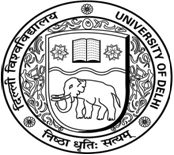 TitleProf./Dr./Mr./Ms.Prof./Dr./Mr./Ms.First NameFirst NameAnanyaLast NameLast NameDastidarDastidarPhotographDesignationDesignationDesignationAssociate ProfessorAssociate ProfessorAssociate ProfessorAssociate ProfessorAssociate ProfessorAssociate ProfessorAssociate Professor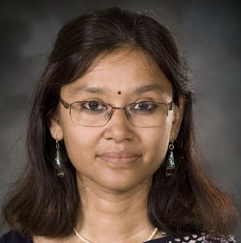 Department Department Department Business EconomicsBusiness EconomicsBusiness EconomicsBusiness EconomicsBusiness EconomicsBusiness EconomicsBusiness EconomicsAddress       (Campus)Address       (Campus)Address       (Campus),  South Campus,  South Campus,  South Campus,  South Campus,  South Campus,  South Campus,  South Campus    (Residence)    (Residence)    (Residence)131, Uttarakhand, J.N.U.,  - 110067131, Uttarakhand, J.N.U.,  - 110067131, Uttarakhand, J.N.U.,  - 110067131, Uttarakhand, J.N.U.,  - 110067131, Uttarakhand, J.N.U.,  - 110067131, Uttarakhand, J.N.U.,  - 110067131, Uttarakhand, J.N.U.,  - 110067Phone No    (Campus)Phone No    (Campus)Phone No    (Campus)24114634, Ext. 7344;  2411114124114634, Ext. 7344;  2411114124114634, Ext. 7344;  2411114124114634, Ext. 7344;  2411114124114634, Ext. 7344;  2411114124114634, Ext. 7344;  2411114124114634, Ext. 7344;  24111141(Residence) optional(Residence) optional(Residence) optionalFaxFaxFax24111141241111412411114124111141241111412411114124111141EmailEmailEmailagdastidar@gmail.com; agdastidar@south.du.ac.inagdastidar@gmail.com; agdastidar@south.du.ac.inagdastidar@gmail.com; agdastidar@south.du.ac.inagdastidar@gmail.com; agdastidar@south.du.ac.inagdastidar@gmail.com; agdastidar@south.du.ac.inagdastidar@gmail.com; agdastidar@south.du.ac.inagdastidar@gmail.com; agdastidar@south.du.ac.inWeb-PageWeb-PageWeb-PageEducationEducationEducationEducationEducationEducationEducationEducationEducationEducationEducationSubjectSubjectInstitutionInstitutionInstitutionInstitutionInstitutionYearYearDetailsDetailsPh.DPh.DC.E.S.P., J.N.U., C.E.S.P., J.N.U., C.E.S.P., J.N.U., C.E.S.P., J.N.U., C.E.S.P., J.N.U., 20032003Thesis topic:  Trade Liberalisation, Employment and the Distribution of IncomeThesis topic:  Trade Liberalisation, Employment and the Distribution of IncomeM.PhilM.PhilC.E.S.P., J.N.U., C.E.S.P., J.N.U., C.E.S.P., J.N.U., C.E.S.P., J.N.U., C.E.S.P., J.N.U., 19961996M.Phil Thesis: Current Account Deficits in ’s Balance of Payments, 1970-90: Some Issues and ProblemM.Phil Thesis: Current Account Deficits in ’s Balance of Payments, 1970-90: Some Issues and ProblemM.A. M.A. C.E.S.P., J.N.U., C.E.S.P., J.N.U., C.E.S.P., J.N.U., C.E.S.P., J.N.U., C.E.S.P., J.N.U., 19931993Subjects: EconomicsSubjects: EconomicsB.Sc. Eco (Hons.) B.Sc. Eco (Hons.) St. Xavier’s College, KolkataSt. Xavier’s College, KolkataSt. Xavier’s College, KolkataSt. Xavier’s College, KolkataSt. Xavier’s College, Kolkata19911991Subjects : Economics (Hons); Mathematics & Political Science Subjects : Economics (Hons); Mathematics & Political Science Career ProfileCareer ProfileCareer ProfileCareer ProfileCareer ProfileCareer ProfileCareer ProfileCareer ProfileCareer ProfileCareer ProfileCareer ProfileOrganisation / InstitutionOrganisation / InstitutionOrganisation / InstitutionOrganisation / InstitutionDesignationDesignationDesignationDurationDurationRole Role Department of Economics,  of , Department of Economics,  of , Department of Economics,  of , Department of Economics,  of , Research AssociateResearch AssociateResearch AssociateFebruary, 2001 to November, 2004February, 2001 to November, 2004Participating in Teaching in the M.A. (Economics) Program and ResearchParticipating in Teaching in the M.A. (Economics) Program and ResearchDepartment of Business Economics,  South CampusDepartment of Business Economics,  South CampusDepartment of Business Economics,  South CampusDepartment of Business Economics,  South CampusAssistant ProfessorAssistant ProfessorAssistant ProfessorNovember, 2004 to February, 2013November, 2004 to February, 2013Participating in Teaching in the M.B.E. and M.Phil/Ph.D Programs and ResearchParticipating in Teaching in the M.B.E. and M.Phil/Ph.D Programs and ResearchDepartment of Business Economics, University of Delhi South CampusDepartment of Business Economics, University of Delhi South CampusDepartment of Business Economics, University of Delhi South CampusDepartment of Business Economics, University of Delhi South CampusAssociate ProfessorAssociate ProfessorAssociate ProfessorFebruary, 2013 to PresentFebruary, 2013 to PresentParticipating in Teaching in the M.B.E. and Ph.D Programs and ResearchParticipating in Teaching in the M.B.E. and Ph.D Programs and ResearchResearch Interests / SpecializationResearch Interests / SpecializationResearch Interests / SpecializationResearch Interests / SpecializationResearch Interests / SpecializationResearch Interests / SpecializationResearch Interests / SpecializationResearch Interests / SpecializationResearch Interests / SpecializationResearch Interests / SpecializationResearch Interests / SpecializationInternational Economics and the Economics of Development, in particular, the problems of poverty and income inequality in Developing countries.International Economics and the Economics of Development, in particular, the problems of poverty and income inequality in Developing countries.International Economics and the Economics of Development, in particular, the problems of poverty and income inequality in Developing countries.International Economics and the Economics of Development, in particular, the problems of poverty and income inequality in Developing countries.International Economics and the Economics of Development, in particular, the problems of poverty and income inequality in Developing countries.International Economics and the Economics of Development, in particular, the problems of poverty and income inequality in Developing countries.International Economics and the Economics of Development, in particular, the problems of poverty and income inequality in Developing countries.International Economics and the Economics of Development, in particular, the problems of poverty and income inequality in Developing countries.International Economics and the Economics of Development, in particular, the problems of poverty and income inequality in Developing countries.International Economics and the Economics of Development, in particular, the problems of poverty and income inequality in Developing countries.International Economics and the Economics of Development, in particular, the problems of poverty and income inequality in Developing countries.Teaching Experience ( Subjects/Courses Taught)Teaching Experience ( Subjects/Courses Taught)Teaching Experience ( Subjects/Courses Taught)Teaching Experience ( Subjects/Courses Taught)Teaching Experience ( Subjects/Courses Taught)Teaching Experience ( Subjects/Courses Taught)Teaching Experience ( Subjects/Courses Taught)Teaching Experience ( Subjects/Courses Taught)Teaching Experience ( Subjects/Courses Taught)Teaching Experience ( Subjects/Courses Taught)Teaching Experience ( Subjects/Courses Taught)MBA (BE) and MBE Programs at the Dept. of Business Economics:Macroeconomic Analysis and Policy Econometric MethodologyIndian EconomicsGlobal FinanceStatistics and Data Analysis / Applied Business StatisticsMarketing ResearchM.Phil / Ph.D Program at the Dept. of Business Economics : Quantitative TechniquesResearch MethodologyM.A. (Economics) Program at the  of Economics : Participated in the Teaching and Tutorial Programs for the courses :“International Trade and Development” “Basic Econometrics”“Economic Development and Policy in ” “Comparative Economic Development”     MBA (BE) and MBE Programs at the Dept. of Business Economics:Macroeconomic Analysis and Policy Econometric MethodologyIndian EconomicsGlobal FinanceStatistics and Data Analysis / Applied Business StatisticsMarketing ResearchM.Phil / Ph.D Program at the Dept. of Business Economics : Quantitative TechniquesResearch MethodologyM.A. (Economics) Program at the  of Economics : Participated in the Teaching and Tutorial Programs for the courses :“International Trade and Development” “Basic Econometrics”“Economic Development and Policy in ” “Comparative Economic Development”     MBA (BE) and MBE Programs at the Dept. of Business Economics:Macroeconomic Analysis and Policy Econometric MethodologyIndian EconomicsGlobal FinanceStatistics and Data Analysis / Applied Business StatisticsMarketing ResearchM.Phil / Ph.D Program at the Dept. of Business Economics : Quantitative TechniquesResearch MethodologyM.A. (Economics) Program at the  of Economics : Participated in the Teaching and Tutorial Programs for the courses :“International Trade and Development” “Basic Econometrics”“Economic Development and Policy in ” “Comparative Economic Development”     MBA (BE) and MBE Programs at the Dept. of Business Economics:Macroeconomic Analysis and Policy Econometric MethodologyIndian EconomicsGlobal FinanceStatistics and Data Analysis / Applied Business StatisticsMarketing ResearchM.Phil / Ph.D Program at the Dept. of Business Economics : Quantitative TechniquesResearch MethodologyM.A. (Economics) Program at the  of Economics : Participated in the Teaching and Tutorial Programs for the courses :“International Trade and Development” “Basic Econometrics”“Economic Development and Policy in ” “Comparative Economic Development”     MBA (BE) and MBE Programs at the Dept. of Business Economics:Macroeconomic Analysis and Policy Econometric MethodologyIndian EconomicsGlobal FinanceStatistics and Data Analysis / Applied Business StatisticsMarketing ResearchM.Phil / Ph.D Program at the Dept. of Business Economics : Quantitative TechniquesResearch MethodologyM.A. (Economics) Program at the  of Economics : Participated in the Teaching and Tutorial Programs for the courses :“International Trade and Development” “Basic Econometrics”“Economic Development and Policy in ” “Comparative Economic Development”     MBA (BE) and MBE Programs at the Dept. of Business Economics:Macroeconomic Analysis and Policy Econometric MethodologyIndian EconomicsGlobal FinanceStatistics and Data Analysis / Applied Business StatisticsMarketing ResearchM.Phil / Ph.D Program at the Dept. of Business Economics : Quantitative TechniquesResearch MethodologyM.A. (Economics) Program at the  of Economics : Participated in the Teaching and Tutorial Programs for the courses :“International Trade and Development” “Basic Econometrics”“Economic Development and Policy in ” “Comparative Economic Development”     MBA (BE) and MBE Programs at the Dept. of Business Economics:Macroeconomic Analysis and Policy Econometric MethodologyIndian EconomicsGlobal FinanceStatistics and Data Analysis / Applied Business StatisticsMarketing ResearchM.Phil / Ph.D Program at the Dept. of Business Economics : Quantitative TechniquesResearch MethodologyM.A. (Economics) Program at the  of Economics : Participated in the Teaching and Tutorial Programs for the courses :“International Trade and Development” “Basic Econometrics”“Economic Development and Policy in ” “Comparative Economic Development”     MBA (BE) and MBE Programs at the Dept. of Business Economics:Macroeconomic Analysis and Policy Econometric MethodologyIndian EconomicsGlobal FinanceStatistics and Data Analysis / Applied Business StatisticsMarketing ResearchM.Phil / Ph.D Program at the Dept. of Business Economics : Quantitative TechniquesResearch MethodologyM.A. (Economics) Program at the  of Economics : Participated in the Teaching and Tutorial Programs for the courses :“International Trade and Development” “Basic Econometrics”“Economic Development and Policy in ” “Comparative Economic Development”     MBA (BE) and MBE Programs at the Dept. of Business Economics:Macroeconomic Analysis and Policy Econometric MethodologyIndian EconomicsGlobal FinanceStatistics and Data Analysis / Applied Business StatisticsMarketing ResearchM.Phil / Ph.D Program at the Dept. of Business Economics : Quantitative TechniquesResearch MethodologyM.A. (Economics) Program at the  of Economics : Participated in the Teaching and Tutorial Programs for the courses :“International Trade and Development” “Basic Econometrics”“Economic Development and Policy in ” “Comparative Economic Development”     MBA (BE) and MBE Programs at the Dept. of Business Economics:Macroeconomic Analysis and Policy Econometric MethodologyIndian EconomicsGlobal FinanceStatistics and Data Analysis / Applied Business StatisticsMarketing ResearchM.Phil / Ph.D Program at the Dept. of Business Economics : Quantitative TechniquesResearch MethodologyM.A. (Economics) Program at the  of Economics : Participated in the Teaching and Tutorial Programs for the courses :“International Trade and Development” “Basic Econometrics”“Economic Development and Policy in ” “Comparative Economic Development”     MBA (BE) and MBE Programs at the Dept. of Business Economics:Macroeconomic Analysis and Policy Econometric MethodologyIndian EconomicsGlobal FinanceStatistics and Data Analysis / Applied Business StatisticsMarketing ResearchM.Phil / Ph.D Program at the Dept. of Business Economics : Quantitative TechniquesResearch MethodologyM.A. (Economics) Program at the  of Economics : Participated in the Teaching and Tutorial Programs for the courses :“International Trade and Development” “Basic Econometrics”“Economic Development and Policy in ” “Comparative Economic Development”     Research SupervisionResearch SupervisionResearch SupervisionResearch SupervisionResearch SupervisionResearch SupervisionResearch SupervisionResearch SupervisionResearch SupervisionResearch SupervisionResearch SupervisionSupervision of M.Phil Dissertations (Degree Awarded) : 7 Supervision of M.Phil Dissertations (Degree Awarded) : 7 Supervision of M.Phil Dissertations (Degree Awarded) : 7 Supervision of M.Phil Dissertations (Degree Awarded) : 7 Supervision of M.Phil Dissertations (Degree Awarded) : 7 Supervision of M.Phil Dissertations (Degree Awarded) : 7 Supervision of M.Phil Dissertations (Degree Awarded) : 7 Supervision of M.Phil Dissertations (Degree Awarded) : 7 Supervision of M.Phil Dissertations (Degree Awarded) : 7 Supervision of M.Phil Dissertations (Degree Awarded) : 7 Supervision of M.Phil Dissertations (Degree Awarded) : 7 Phd Supervision Phd Degree Awarded : 7Ongoing Theses : 4Phd Supervision Phd Degree Awarded : 7Ongoing Theses : 4Phd Supervision Phd Degree Awarded : 7Ongoing Theses : 4Phd Supervision Phd Degree Awarded : 7Ongoing Theses : 4Phd Supervision Phd Degree Awarded : 7Ongoing Theses : 4Phd Supervision Phd Degree Awarded : 7Ongoing Theses : 4Phd Supervision Phd Degree Awarded : 7Ongoing Theses : 4Phd Supervision Phd Degree Awarded : 7Ongoing Theses : 4Phd Supervision Phd Degree Awarded : 7Ongoing Theses : 4Phd Supervision Phd Degree Awarded : 7Ongoing Theses : 4Phd Supervision Phd Degree Awarded : 7Ongoing Theses : 4PublicationsPublicationsPublicationsPublicationsPublicationsPublicationsPublicationsPublicationsPublicationsPublicationsPublicationsIn Indexed/ Peer Reviewed JournalsIn Indexed/ Peer Reviewed JournalsIn Indexed/ Peer Reviewed JournalsIn Indexed/ Peer Reviewed JournalsIn Indexed/ Peer Reviewed JournalsIn Indexed/ Peer Reviewed JournalsIn Indexed/ Peer Reviewed JournalsIn Indexed/ Peer Reviewed JournalsIn Indexed/ Peer Reviewed JournalsIn Indexed/ Peer Reviewed JournalsIn Indexed/ Peer Reviewed JournalsEdited BooksDastidar, A.G. and Y.Gupt (Eds.), “Contemporary Issues in Trade, Environment and Policy”, Ane Books : New Delhi, 2015.Dastidar, A.G., R. Malhotra and V. Suneja (Eds.), “Economic Theory and Policy amidst Global Discontent”, Routledge : London, 2018  (https://www.routledge.com/Economic-Theory-and-Policy-amidst-Global-Discontent/Ghosh-Dastidar-Malhotra-Suneja/p/book/9781138689213). Gupt, Y. and A.G. Dastidar (Eds.), “The Indian Economy : Issues and Challenges”, Ane Books : New Delhi, 2018 (forthcoming). Articles / Working Papers“Deepak Nayyar : A Diverse Oeuvre” (co-author R. Malhotra and V. Suneja)  in A. G. Dastidar, R. Malhotra and V. Suneja, “Economic Theory and Policy amidst Global Discontent”, Routledge : London, 2018. “Development Complexities : Looking Afresh” (co-author R. Malhotra and V. Suneja)  in A. G. Dastidar, R. Malhotra and V. Suneja, “Economic Theory and Policy amidst Global Discontent”, Routledge : London, 2018. “The Global Financial Crisis and Policy Challenges in EMEs” in A. G. Dastidar, R. Malhotra and V. Suneja, “Economic Theory and Policy amidst Global Discontent”, Routledge : London, 2018.  “What Explains Regional Imbalances in Infrastructure ? : Evidence from Indian States”,  (Third author along with, Biswajit Mohanty and N.R. Bhanumurthy), NIPFP Working Paper No 197, June (2017) (http://www.nipfp.org.in/media/medialibrary/2017/06/WP_2017_197.pdf)“The Keynesian Model”, Unit 2 in Macroeconomic Analysis (Block 1), MA(Economics) Course, MEC- 002,  IGNOU : New Delhi, 2016.“Open Economy Macroeconomics”, Unit 4 in Macroeconomic Analysis (Block 1) , MA(Economics) Course, MEC- 002,  IGNOU : New Delhi, 2016.“India’s Experience with Export-led Growth in Jayati Ghosh (Ed.), “India and the International Economy”, ICSSR Research Survey and Explorations in Economics – Volume 2, Oxford University Press : New Delhi (2015). Modules written (as co-author) for the Course Macroeconomic Analysis and Policy (Paper 5 for MA (Business Economics program) in e-PG Pathshala project by UGC under NMEICT mission of MHRD, Govt of India in 2015- 2016:   Module 26 : Theories of Economic Growth – Part 3; Module 27 : Management of Current Account Deficits and Exchange Rates – Part 1; Module 28 : Management of Current Account Deficits and Exchange Rates – Part 2; Module 32 : Channels of Monetary Transmission and Monetary Policy in India – Part 1; Module 33 : Channels of Monetary Transmission and Monetary Policy in India – Part 2; Module 35 : Conclusion.“The Global Recession and Developing Economies in Asia : Evidence from China and India”, in Gouranga G. Das (ed.), ‘Current Issues in International Trade: Methodologies and Development Implications for the World Economy’, Nova Publishers: USA, 2014.Modules written (as co-author) for the Course Macroeconomic Analysis and Policy (Paper 5 for MA (Business Economics program) in e-PG Pathshala project by UGC under NMEICT mission of MHRD, Govt of India in 2014- 2015:   Module 14 : Interest Rates and Exchange Rates; Module 16 : Aggregate Demand (AD) Curve; Module 24 : Theories of Economic Growth – Part 1; Module 25 : Theories of Economic Growth – Part 2."Income Distribution, Structural Change and International Trade : A Developing Countries  Perspective, with Special Reference to India",  in A. Barua and R.M. Stern (Eds.), “The WTO and India : Issues and Negotiating Strategies”, Orient Black  Swan : New Delhi,  July, 2010.Gains from Free Trade and Welfare (co-author Ram U. Das), in ‘International Trade and Finance’, MA(Economics) Course, MEC- 007 (Blocks 1 and 2),  IGNOU : New Delhi, 2006.Theories of Protectionism in ‘International Trade and Finance’, MA(Economics) Course MEC- 007 (Blocks 1 and 2),  IGNOU : New Delhi, 2006.  “Poverty Alleviation Programs in India: Some Issues and Concerns”, in M.S. Bhatt (Ed.), Poverty and Food Security in India – Problems and Policies, Aakar Publications, 2005.Selected Book Reviews       Review of Catch Up : Developing Countries in the World Economy, by Deepak Nayyar, OUP, New Delhi, 2013  in Indian Economic Review, Vol.L, No.1, pp.176-179, 2015. Review of  Development and Sustainability: India in a Global Perspective Ed. by Sarmila Banerjee and Anjan Chakrabarti, in Foreign Trade Review , Vol. 49, No. 1, pp. 107-111, 2014. Edited BooksDastidar, A.G. and Y.Gupt (Eds.), “Contemporary Issues in Trade, Environment and Policy”, Ane Books : New Delhi, 2015.Dastidar, A.G., R. Malhotra and V. Suneja (Eds.), “Economic Theory and Policy amidst Global Discontent”, Routledge : London, 2018  (https://www.routledge.com/Economic-Theory-and-Policy-amidst-Global-Discontent/Ghosh-Dastidar-Malhotra-Suneja/p/book/9781138689213). Gupt, Y. and A.G. Dastidar (Eds.), “The Indian Economy : Issues and Challenges”, Ane Books : New Delhi, 2018 (forthcoming). Articles / Working Papers“Deepak Nayyar : A Diverse Oeuvre” (co-author R. Malhotra and V. Suneja)  in A. G. Dastidar, R. Malhotra and V. Suneja, “Economic Theory and Policy amidst Global Discontent”, Routledge : London, 2018. “Development Complexities : Looking Afresh” (co-author R. Malhotra and V. Suneja)  in A. G. Dastidar, R. Malhotra and V. Suneja, “Economic Theory and Policy amidst Global Discontent”, Routledge : London, 2018. “The Global Financial Crisis and Policy Challenges in EMEs” in A. G. Dastidar, R. Malhotra and V. Suneja, “Economic Theory and Policy amidst Global Discontent”, Routledge : London, 2018.  “What Explains Regional Imbalances in Infrastructure ? : Evidence from Indian States”,  (Third author along with, Biswajit Mohanty and N.R. Bhanumurthy), NIPFP Working Paper No 197, June (2017) (http://www.nipfp.org.in/media/medialibrary/2017/06/WP_2017_197.pdf)“The Keynesian Model”, Unit 2 in Macroeconomic Analysis (Block 1), MA(Economics) Course, MEC- 002,  IGNOU : New Delhi, 2016.“Open Economy Macroeconomics”, Unit 4 in Macroeconomic Analysis (Block 1) , MA(Economics) Course, MEC- 002,  IGNOU : New Delhi, 2016.“India’s Experience with Export-led Growth in Jayati Ghosh (Ed.), “India and the International Economy”, ICSSR Research Survey and Explorations in Economics – Volume 2, Oxford University Press : New Delhi (2015). Modules written (as co-author) for the Course Macroeconomic Analysis and Policy (Paper 5 for MA (Business Economics program) in e-PG Pathshala project by UGC under NMEICT mission of MHRD, Govt of India in 2015- 2016:   Module 26 : Theories of Economic Growth – Part 3; Module 27 : Management of Current Account Deficits and Exchange Rates – Part 1; Module 28 : Management of Current Account Deficits and Exchange Rates – Part 2; Module 32 : Channels of Monetary Transmission and Monetary Policy in India – Part 1; Module 33 : Channels of Monetary Transmission and Monetary Policy in India – Part 2; Module 35 : Conclusion.“The Global Recession and Developing Economies in Asia : Evidence from China and India”, in Gouranga G. Das (ed.), ‘Current Issues in International Trade: Methodologies and Development Implications for the World Economy’, Nova Publishers: USA, 2014.Modules written (as co-author) for the Course Macroeconomic Analysis and Policy (Paper 5 for MA (Business Economics program) in e-PG Pathshala project by UGC under NMEICT mission of MHRD, Govt of India in 2014- 2015:   Module 14 : Interest Rates and Exchange Rates; Module 16 : Aggregate Demand (AD) Curve; Module 24 : Theories of Economic Growth – Part 1; Module 25 : Theories of Economic Growth – Part 2."Income Distribution, Structural Change and International Trade : A Developing Countries  Perspective, with Special Reference to India",  in A. Barua and R.M. Stern (Eds.), “The WTO and India : Issues and Negotiating Strategies”, Orient Black  Swan : New Delhi,  July, 2010.Gains from Free Trade and Welfare (co-author Ram U. Das), in ‘International Trade and Finance’, MA(Economics) Course, MEC- 007 (Blocks 1 and 2),  IGNOU : New Delhi, 2006.Theories of Protectionism in ‘International Trade and Finance’, MA(Economics) Course MEC- 007 (Blocks 1 and 2),  IGNOU : New Delhi, 2006.  “Poverty Alleviation Programs in India: Some Issues and Concerns”, in M.S. Bhatt (Ed.), Poverty and Food Security in India – Problems and Policies, Aakar Publications, 2005.Selected Book Reviews       Review of Catch Up : Developing Countries in the World Economy, by Deepak Nayyar, OUP, New Delhi, 2013  in Indian Economic Review, Vol.L, No.1, pp.176-179, 2015. Review of  Development and Sustainability: India in a Global Perspective Ed. by Sarmila Banerjee and Anjan Chakrabarti, in Foreign Trade Review , Vol. 49, No. 1, pp. 107-111, 2014. Edited BooksDastidar, A.G. and Y.Gupt (Eds.), “Contemporary Issues in Trade, Environment and Policy”, Ane Books : New Delhi, 2015.Dastidar, A.G., R. Malhotra and V. Suneja (Eds.), “Economic Theory and Policy amidst Global Discontent”, Routledge : London, 2018  (https://www.routledge.com/Economic-Theory-and-Policy-amidst-Global-Discontent/Ghosh-Dastidar-Malhotra-Suneja/p/book/9781138689213). Gupt, Y. and A.G. Dastidar (Eds.), “The Indian Economy : Issues and Challenges”, Ane Books : New Delhi, 2018 (forthcoming). Articles / Working Papers“Deepak Nayyar : A Diverse Oeuvre” (co-author R. Malhotra and V. Suneja)  in A. G. Dastidar, R. Malhotra and V. Suneja, “Economic Theory and Policy amidst Global Discontent”, Routledge : London, 2018. “Development Complexities : Looking Afresh” (co-author R. Malhotra and V. Suneja)  in A. G. Dastidar, R. Malhotra and V. Suneja, “Economic Theory and Policy amidst Global Discontent”, Routledge : London, 2018. “The Global Financial Crisis and Policy Challenges in EMEs” in A. G. Dastidar, R. Malhotra and V. Suneja, “Economic Theory and Policy amidst Global Discontent”, Routledge : London, 2018.  “What Explains Regional Imbalances in Infrastructure ? : Evidence from Indian States”,  (Third author along with, Biswajit Mohanty and N.R. Bhanumurthy), NIPFP Working Paper No 197, June (2017) (http://www.nipfp.org.in/media/medialibrary/2017/06/WP_2017_197.pdf)“The Keynesian Model”, Unit 2 in Macroeconomic Analysis (Block 1), MA(Economics) Course, MEC- 002,  IGNOU : New Delhi, 2016.“Open Economy Macroeconomics”, Unit 4 in Macroeconomic Analysis (Block 1) , MA(Economics) Course, MEC- 002,  IGNOU : New Delhi, 2016.“India’s Experience with Export-led Growth in Jayati Ghosh (Ed.), “India and the International Economy”, ICSSR Research Survey and Explorations in Economics – Volume 2, Oxford University Press : New Delhi (2015). Modules written (as co-author) for the Course Macroeconomic Analysis and Policy (Paper 5 for MA (Business Economics program) in e-PG Pathshala project by UGC under NMEICT mission of MHRD, Govt of India in 2015- 2016:   Module 26 : Theories of Economic Growth – Part 3; Module 27 : Management of Current Account Deficits and Exchange Rates – Part 1; Module 28 : Management of Current Account Deficits and Exchange Rates – Part 2; Module 32 : Channels of Monetary Transmission and Monetary Policy in India – Part 1; Module 33 : Channels of Monetary Transmission and Monetary Policy in India – Part 2; Module 35 : Conclusion.“The Global Recession and Developing Economies in Asia : Evidence from China and India”, in Gouranga G. Das (ed.), ‘Current Issues in International Trade: Methodologies and Development Implications for the World Economy’, Nova Publishers: USA, 2014.Modules written (as co-author) for the Course Macroeconomic Analysis and Policy (Paper 5 for MA (Business Economics program) in e-PG Pathshala project by UGC under NMEICT mission of MHRD, Govt of India in 2014- 2015:   Module 14 : Interest Rates and Exchange Rates; Module 16 : Aggregate Demand (AD) Curve; Module 24 : Theories of Economic Growth – Part 1; Module 25 : Theories of Economic Growth – Part 2."Income Distribution, Structural Change and International Trade : A Developing Countries  Perspective, with Special Reference to India",  in A. Barua and R.M. Stern (Eds.), “The WTO and India : Issues and Negotiating Strategies”, Orient Black  Swan : New Delhi,  July, 2010.Gains from Free Trade and Welfare (co-author Ram U. Das), in ‘International Trade and Finance’, MA(Economics) Course, MEC- 007 (Blocks 1 and 2),  IGNOU : New Delhi, 2006.Theories of Protectionism in ‘International Trade and Finance’, MA(Economics) Course MEC- 007 (Blocks 1 and 2),  IGNOU : New Delhi, 2006.  “Poverty Alleviation Programs in India: Some Issues and Concerns”, in M.S. Bhatt (Ed.), Poverty and Food Security in India – Problems and Policies, Aakar Publications, 2005.Selected Book Reviews       Review of Catch Up : Developing Countries in the World Economy, by Deepak Nayyar, OUP, New Delhi, 2013  in Indian Economic Review, Vol.L, No.1, pp.176-179, 2015. Review of  Development and Sustainability: India in a Global Perspective Ed. by Sarmila Banerjee and Anjan Chakrabarti, in Foreign Trade Review , Vol. 49, No. 1, pp. 107-111, 2014. Edited BooksDastidar, A.G. and Y.Gupt (Eds.), “Contemporary Issues in Trade, Environment and Policy”, Ane Books : New Delhi, 2015.Dastidar, A.G., R. Malhotra and V. Suneja (Eds.), “Economic Theory and Policy amidst Global Discontent”, Routledge : London, 2018  (https://www.routledge.com/Economic-Theory-and-Policy-amidst-Global-Discontent/Ghosh-Dastidar-Malhotra-Suneja/p/book/9781138689213). Gupt, Y. and A.G. Dastidar (Eds.), “The Indian Economy : Issues and Challenges”, Ane Books : New Delhi, 2018 (forthcoming). Articles / Working Papers“Deepak Nayyar : A Diverse Oeuvre” (co-author R. Malhotra and V. Suneja)  in A. G. Dastidar, R. Malhotra and V. Suneja, “Economic Theory and Policy amidst Global Discontent”, Routledge : London, 2018. “Development Complexities : Looking Afresh” (co-author R. Malhotra and V. Suneja)  in A. G. Dastidar, R. Malhotra and V. Suneja, “Economic Theory and Policy amidst Global Discontent”, Routledge : London, 2018. “The Global Financial Crisis and Policy Challenges in EMEs” in A. G. Dastidar, R. Malhotra and V. Suneja, “Economic Theory and Policy amidst Global Discontent”, Routledge : London, 2018.  “What Explains Regional Imbalances in Infrastructure ? : Evidence from Indian States”,  (Third author along with, Biswajit Mohanty and N.R. Bhanumurthy), NIPFP Working Paper No 197, June (2017) (http://www.nipfp.org.in/media/medialibrary/2017/06/WP_2017_197.pdf)“The Keynesian Model”, Unit 2 in Macroeconomic Analysis (Block 1), MA(Economics) Course, MEC- 002,  IGNOU : New Delhi, 2016.“Open Economy Macroeconomics”, Unit 4 in Macroeconomic Analysis (Block 1) , MA(Economics) Course, MEC- 002,  IGNOU : New Delhi, 2016.“India’s Experience with Export-led Growth in Jayati Ghosh (Ed.), “India and the International Economy”, ICSSR Research Survey and Explorations in Economics – Volume 2, Oxford University Press : New Delhi (2015). Modules written (as co-author) for the Course Macroeconomic Analysis and Policy (Paper 5 for MA (Business Economics program) in e-PG Pathshala project by UGC under NMEICT mission of MHRD, Govt of India in 2015- 2016:   Module 26 : Theories of Economic Growth – Part 3; Module 27 : Management of Current Account Deficits and Exchange Rates – Part 1; Module 28 : Management of Current Account Deficits and Exchange Rates – Part 2; Module 32 : Channels of Monetary Transmission and Monetary Policy in India – Part 1; Module 33 : Channels of Monetary Transmission and Monetary Policy in India – Part 2; Module 35 : Conclusion.“The Global Recession and Developing Economies in Asia : Evidence from China and India”, in Gouranga G. Das (ed.), ‘Current Issues in International Trade: Methodologies and Development Implications for the World Economy’, Nova Publishers: USA, 2014.Modules written (as co-author) for the Course Macroeconomic Analysis and Policy (Paper 5 for MA (Business Economics program) in e-PG Pathshala project by UGC under NMEICT mission of MHRD, Govt of India in 2014- 2015:   Module 14 : Interest Rates and Exchange Rates; Module 16 : Aggregate Demand (AD) Curve; Module 24 : Theories of Economic Growth – Part 1; Module 25 : Theories of Economic Growth – Part 2."Income Distribution, Structural Change and International Trade : A Developing Countries  Perspective, with Special Reference to India",  in A. Barua and R.M. Stern (Eds.), “The WTO and India : Issues and Negotiating Strategies”, Orient Black  Swan : New Delhi,  July, 2010.Gains from Free Trade and Welfare (co-author Ram U. Das), in ‘International Trade and Finance’, MA(Economics) Course, MEC- 007 (Blocks 1 and 2),  IGNOU : New Delhi, 2006.Theories of Protectionism in ‘International Trade and Finance’, MA(Economics) Course MEC- 007 (Blocks 1 and 2),  IGNOU : New Delhi, 2006.  “Poverty Alleviation Programs in India: Some Issues and Concerns”, in M.S. Bhatt (Ed.), Poverty and Food Security in India – Problems and Policies, Aakar Publications, 2005.Selected Book Reviews       Review of Catch Up : Developing Countries in the World Economy, by Deepak Nayyar, OUP, New Delhi, 2013  in Indian Economic Review, Vol.L, No.1, pp.176-179, 2015. Review of  Development and Sustainability: India in a Global Perspective Ed. by Sarmila Banerjee and Anjan Chakrabarti, in Foreign Trade Review , Vol. 49, No. 1, pp. 107-111, 2014. Edited BooksDastidar, A.G. and Y.Gupt (Eds.), “Contemporary Issues in Trade, Environment and Policy”, Ane Books : New Delhi, 2015.Dastidar, A.G., R. Malhotra and V. Suneja (Eds.), “Economic Theory and Policy amidst Global Discontent”, Routledge : London, 2018  (https://www.routledge.com/Economic-Theory-and-Policy-amidst-Global-Discontent/Ghosh-Dastidar-Malhotra-Suneja/p/book/9781138689213). Gupt, Y. and A.G. Dastidar (Eds.), “The Indian Economy : Issues and Challenges”, Ane Books : New Delhi, 2018 (forthcoming). Articles / Working Papers“Deepak Nayyar : A Diverse Oeuvre” (co-author R. Malhotra and V. Suneja)  in A. G. Dastidar, R. Malhotra and V. Suneja, “Economic Theory and Policy amidst Global Discontent”, Routledge : London, 2018. “Development Complexities : Looking Afresh” (co-author R. Malhotra and V. Suneja)  in A. G. Dastidar, R. Malhotra and V. Suneja, “Economic Theory and Policy amidst Global Discontent”, Routledge : London, 2018. “The Global Financial Crisis and Policy Challenges in EMEs” in A. G. Dastidar, R. Malhotra and V. Suneja, “Economic Theory and Policy amidst Global Discontent”, Routledge : London, 2018.  “What Explains Regional Imbalances in Infrastructure ? : Evidence from Indian States”,  (Third author along with, Biswajit Mohanty and N.R. Bhanumurthy), NIPFP Working Paper No 197, June (2017) (http://www.nipfp.org.in/media/medialibrary/2017/06/WP_2017_197.pdf)“The Keynesian Model”, Unit 2 in Macroeconomic Analysis (Block 1), MA(Economics) Course, MEC- 002,  IGNOU : New Delhi, 2016.“Open Economy Macroeconomics”, Unit 4 in Macroeconomic Analysis (Block 1) , MA(Economics) Course, MEC- 002,  IGNOU : New Delhi, 2016.“India’s Experience with Export-led Growth in Jayati Ghosh (Ed.), “India and the International Economy”, ICSSR Research Survey and Explorations in Economics – Volume 2, Oxford University Press : New Delhi (2015). Modules written (as co-author) for the Course Macroeconomic Analysis and Policy (Paper 5 for MA (Business Economics program) in e-PG Pathshala project by UGC under NMEICT mission of MHRD, Govt of India in 2015- 2016:   Module 26 : Theories of Economic Growth – Part 3; Module 27 : Management of Current Account Deficits and Exchange Rates – Part 1; Module 28 : Management of Current Account Deficits and Exchange Rates – Part 2; Module 32 : Channels of Monetary Transmission and Monetary Policy in India – Part 1; Module 33 : Channels of Monetary Transmission and Monetary Policy in India – Part 2; Module 35 : Conclusion.“The Global Recession and Developing Economies in Asia : Evidence from China and India”, in Gouranga G. Das (ed.), ‘Current Issues in International Trade: Methodologies and Development Implications for the World Economy’, Nova Publishers: USA, 2014.Modules written (as co-author) for the Course Macroeconomic Analysis and Policy (Paper 5 for MA (Business Economics program) in e-PG Pathshala project by UGC under NMEICT mission of MHRD, Govt of India in 2014- 2015:   Module 14 : Interest Rates and Exchange Rates; Module 16 : Aggregate Demand (AD) Curve; Module 24 : Theories of Economic Growth – Part 1; Module 25 : Theories of Economic Growth – Part 2."Income Distribution, Structural Change and International Trade : A Developing Countries  Perspective, with Special Reference to India",  in A. Barua and R.M. Stern (Eds.), “The WTO and India : Issues and Negotiating Strategies”, Orient Black  Swan : New Delhi,  July, 2010.Gains from Free Trade and Welfare (co-author Ram U. Das), in ‘International Trade and Finance’, MA(Economics) Course, MEC- 007 (Blocks 1 and 2),  IGNOU : New Delhi, 2006.Theories of Protectionism in ‘International Trade and Finance’, MA(Economics) Course MEC- 007 (Blocks 1 and 2),  IGNOU : New Delhi, 2006.  “Poverty Alleviation Programs in India: Some Issues and Concerns”, in M.S. Bhatt (Ed.), Poverty and Food Security in India – Problems and Policies, Aakar Publications, 2005.Selected Book Reviews       Review of Catch Up : Developing Countries in the World Economy, by Deepak Nayyar, OUP, New Delhi, 2013  in Indian Economic Review, Vol.L, No.1, pp.176-179, 2015. Review of  Development and Sustainability: India in a Global Perspective Ed. by Sarmila Banerjee and Anjan Chakrabarti, in Foreign Trade Review , Vol. 49, No. 1, pp. 107-111, 2014. Edited BooksDastidar, A.G. and Y.Gupt (Eds.), “Contemporary Issues in Trade, Environment and Policy”, Ane Books : New Delhi, 2015.Dastidar, A.G., R. Malhotra and V. Suneja (Eds.), “Economic Theory and Policy amidst Global Discontent”, Routledge : London, 2018  (https://www.routledge.com/Economic-Theory-and-Policy-amidst-Global-Discontent/Ghosh-Dastidar-Malhotra-Suneja/p/book/9781138689213). Gupt, Y. and A.G. Dastidar (Eds.), “The Indian Economy : Issues and Challenges”, Ane Books : New Delhi, 2018 (forthcoming). Articles / Working Papers“Deepak Nayyar : A Diverse Oeuvre” (co-author R. Malhotra and V. Suneja)  in A. G. Dastidar, R. Malhotra and V. Suneja, “Economic Theory and Policy amidst Global Discontent”, Routledge : London, 2018. “Development Complexities : Looking Afresh” (co-author R. Malhotra and V. Suneja)  in A. G. Dastidar, R. Malhotra and V. Suneja, “Economic Theory and Policy amidst Global Discontent”, Routledge : London, 2018. “The Global Financial Crisis and Policy Challenges in EMEs” in A. G. Dastidar, R. Malhotra and V. Suneja, “Economic Theory and Policy amidst Global Discontent”, Routledge : London, 2018.  “What Explains Regional Imbalances in Infrastructure ? : Evidence from Indian States”,  (Third author along with, Biswajit Mohanty and N.R. Bhanumurthy), NIPFP Working Paper No 197, June (2017) (http://www.nipfp.org.in/media/medialibrary/2017/06/WP_2017_197.pdf)“The Keynesian Model”, Unit 2 in Macroeconomic Analysis (Block 1), MA(Economics) Course, MEC- 002,  IGNOU : New Delhi, 2016.“Open Economy Macroeconomics”, Unit 4 in Macroeconomic Analysis (Block 1) , MA(Economics) Course, MEC- 002,  IGNOU : New Delhi, 2016.“India’s Experience with Export-led Growth in Jayati Ghosh (Ed.), “India and the International Economy”, ICSSR Research Survey and Explorations in Economics – Volume 2, Oxford University Press : New Delhi (2015). Modules written (as co-author) for the Course Macroeconomic Analysis and Policy (Paper 5 for MA (Business Economics program) in e-PG Pathshala project by UGC under NMEICT mission of MHRD, Govt of India in 2015- 2016:   Module 26 : Theories of Economic Growth – Part 3; Module 27 : Management of Current Account Deficits and Exchange Rates – Part 1; Module 28 : Management of Current Account Deficits and Exchange Rates – Part 2; Module 32 : Channels of Monetary Transmission and Monetary Policy in India – Part 1; Module 33 : Channels of Monetary Transmission and Monetary Policy in India – Part 2; Module 35 : Conclusion.“The Global Recession and Developing Economies in Asia : Evidence from China and India”, in Gouranga G. Das (ed.), ‘Current Issues in International Trade: Methodologies and Development Implications for the World Economy’, Nova Publishers: USA, 2014.Modules written (as co-author) for the Course Macroeconomic Analysis and Policy (Paper 5 for MA (Business Economics program) in e-PG Pathshala project by UGC under NMEICT mission of MHRD, Govt of India in 2014- 2015:   Module 14 : Interest Rates and Exchange Rates; Module 16 : Aggregate Demand (AD) Curve; Module 24 : Theories of Economic Growth – Part 1; Module 25 : Theories of Economic Growth – Part 2."Income Distribution, Structural Change and International Trade : A Developing Countries  Perspective, with Special Reference to India",  in A. Barua and R.M. Stern (Eds.), “The WTO and India : Issues and Negotiating Strategies”, Orient Black  Swan : New Delhi,  July, 2010.Gains from Free Trade and Welfare (co-author Ram U. Das), in ‘International Trade and Finance’, MA(Economics) Course, MEC- 007 (Blocks 1 and 2),  IGNOU : New Delhi, 2006.Theories of Protectionism in ‘International Trade and Finance’, MA(Economics) Course MEC- 007 (Blocks 1 and 2),  IGNOU : New Delhi, 2006.  “Poverty Alleviation Programs in India: Some Issues and Concerns”, in M.S. Bhatt (Ed.), Poverty and Food Security in India – Problems and Policies, Aakar Publications, 2005.Selected Book Reviews       Review of Catch Up : Developing Countries in the World Economy, by Deepak Nayyar, OUP, New Delhi, 2013  in Indian Economic Review, Vol.L, No.1, pp.176-179, 2015. Review of  Development and Sustainability: India in a Global Perspective Ed. by Sarmila Banerjee and Anjan Chakrabarti, in Foreign Trade Review , Vol. 49, No. 1, pp. 107-111, 2014. Edited BooksDastidar, A.G. and Y.Gupt (Eds.), “Contemporary Issues in Trade, Environment and Policy”, Ane Books : New Delhi, 2015.Dastidar, A.G., R. Malhotra and V. Suneja (Eds.), “Economic Theory and Policy amidst Global Discontent”, Routledge : London, 2018  (https://www.routledge.com/Economic-Theory-and-Policy-amidst-Global-Discontent/Ghosh-Dastidar-Malhotra-Suneja/p/book/9781138689213). Gupt, Y. and A.G. Dastidar (Eds.), “The Indian Economy : Issues and Challenges”, Ane Books : New Delhi, 2018 (forthcoming). Articles / Working Papers“Deepak Nayyar : A Diverse Oeuvre” (co-author R. Malhotra and V. Suneja)  in A. G. Dastidar, R. Malhotra and V. Suneja, “Economic Theory and Policy amidst Global Discontent”, Routledge : London, 2018. “Development Complexities : Looking Afresh” (co-author R. Malhotra and V. Suneja)  in A. G. Dastidar, R. Malhotra and V. Suneja, “Economic Theory and Policy amidst Global Discontent”, Routledge : London, 2018. “The Global Financial Crisis and Policy Challenges in EMEs” in A. G. Dastidar, R. Malhotra and V. Suneja, “Economic Theory and Policy amidst Global Discontent”, Routledge : London, 2018.  “What Explains Regional Imbalances in Infrastructure ? : Evidence from Indian States”,  (Third author along with, Biswajit Mohanty and N.R. Bhanumurthy), NIPFP Working Paper No 197, June (2017) (http://www.nipfp.org.in/media/medialibrary/2017/06/WP_2017_197.pdf)“The Keynesian Model”, Unit 2 in Macroeconomic Analysis (Block 1), MA(Economics) Course, MEC- 002,  IGNOU : New Delhi, 2016.“Open Economy Macroeconomics”, Unit 4 in Macroeconomic Analysis (Block 1) , MA(Economics) Course, MEC- 002,  IGNOU : New Delhi, 2016.“India’s Experience with Export-led Growth in Jayati Ghosh (Ed.), “India and the International Economy”, ICSSR Research Survey and Explorations in Economics – Volume 2, Oxford University Press : New Delhi (2015). Modules written (as co-author) for the Course Macroeconomic Analysis and Policy (Paper 5 for MA (Business Economics program) in e-PG Pathshala project by UGC under NMEICT mission of MHRD, Govt of India in 2015- 2016:   Module 26 : Theories of Economic Growth – Part 3; Module 27 : Management of Current Account Deficits and Exchange Rates – Part 1; Module 28 : Management of Current Account Deficits and Exchange Rates – Part 2; Module 32 : Channels of Monetary Transmission and Monetary Policy in India – Part 1; Module 33 : Channels of Monetary Transmission and Monetary Policy in India – Part 2; Module 35 : Conclusion.“The Global Recession and Developing Economies in Asia : Evidence from China and India”, in Gouranga G. Das (ed.), ‘Current Issues in International Trade: Methodologies and Development Implications for the World Economy’, Nova Publishers: USA, 2014.Modules written (as co-author) for the Course Macroeconomic Analysis and Policy (Paper 5 for MA (Business Economics program) in e-PG Pathshala project by UGC under NMEICT mission of MHRD, Govt of India in 2014- 2015:   Module 14 : Interest Rates and Exchange Rates; Module 16 : Aggregate Demand (AD) Curve; Module 24 : Theories of Economic Growth – Part 1; Module 25 : Theories of Economic Growth – Part 2."Income Distribution, Structural Change and International Trade : A Developing Countries  Perspective, with Special Reference to India",  in A. Barua and R.M. Stern (Eds.), “The WTO and India : Issues and Negotiating Strategies”, Orient Black  Swan : New Delhi,  July, 2010.Gains from Free Trade and Welfare (co-author Ram U. Das), in ‘International Trade and Finance’, MA(Economics) Course, MEC- 007 (Blocks 1 and 2),  IGNOU : New Delhi, 2006.Theories of Protectionism in ‘International Trade and Finance’, MA(Economics) Course MEC- 007 (Blocks 1 and 2),  IGNOU : New Delhi, 2006.  “Poverty Alleviation Programs in India: Some Issues and Concerns”, in M.S. Bhatt (Ed.), Poverty and Food Security in India – Problems and Policies, Aakar Publications, 2005.Selected Book Reviews       Review of Catch Up : Developing Countries in the World Economy, by Deepak Nayyar, OUP, New Delhi, 2013  in Indian Economic Review, Vol.L, No.1, pp.176-179, 2015. Review of  Development and Sustainability: India in a Global Perspective Ed. by Sarmila Banerjee and Anjan Chakrabarti, in Foreign Trade Review , Vol. 49, No. 1, pp. 107-111, 2014. Edited BooksDastidar, A.G. and Y.Gupt (Eds.), “Contemporary Issues in Trade, Environment and Policy”, Ane Books : New Delhi, 2015.Dastidar, A.G., R. Malhotra and V. Suneja (Eds.), “Economic Theory and Policy amidst Global Discontent”, Routledge : London, 2018  (https://www.routledge.com/Economic-Theory-and-Policy-amidst-Global-Discontent/Ghosh-Dastidar-Malhotra-Suneja/p/book/9781138689213). Gupt, Y. and A.G. Dastidar (Eds.), “The Indian Economy : Issues and Challenges”, Ane Books : New Delhi, 2018 (forthcoming). Articles / Working Papers“Deepak Nayyar : A Diverse Oeuvre” (co-author R. Malhotra and V. Suneja)  in A. G. Dastidar, R. Malhotra and V. Suneja, “Economic Theory and Policy amidst Global Discontent”, Routledge : London, 2018. “Development Complexities : Looking Afresh” (co-author R. Malhotra and V. Suneja)  in A. G. Dastidar, R. Malhotra and V. Suneja, “Economic Theory and Policy amidst Global Discontent”, Routledge : London, 2018. “The Global Financial Crisis and Policy Challenges in EMEs” in A. G. Dastidar, R. Malhotra and V. Suneja, “Economic Theory and Policy amidst Global Discontent”, Routledge : London, 2018.  “What Explains Regional Imbalances in Infrastructure ? : Evidence from Indian States”,  (Third author along with, Biswajit Mohanty and N.R. Bhanumurthy), NIPFP Working Paper No 197, June (2017) (http://www.nipfp.org.in/media/medialibrary/2017/06/WP_2017_197.pdf)“The Keynesian Model”, Unit 2 in Macroeconomic Analysis (Block 1), MA(Economics) Course, MEC- 002,  IGNOU : New Delhi, 2016.“Open Economy Macroeconomics”, Unit 4 in Macroeconomic Analysis (Block 1) , MA(Economics) Course, MEC- 002,  IGNOU : New Delhi, 2016.“India’s Experience with Export-led Growth in Jayati Ghosh (Ed.), “India and the International Economy”, ICSSR Research Survey and Explorations in Economics – Volume 2, Oxford University Press : New Delhi (2015). Modules written (as co-author) for the Course Macroeconomic Analysis and Policy (Paper 5 for MA (Business Economics program) in e-PG Pathshala project by UGC under NMEICT mission of MHRD, Govt of India in 2015- 2016:   Module 26 : Theories of Economic Growth – Part 3; Module 27 : Management of Current Account Deficits and Exchange Rates – Part 1; Module 28 : Management of Current Account Deficits and Exchange Rates – Part 2; Module 32 : Channels of Monetary Transmission and Monetary Policy in India – Part 1; Module 33 : Channels of Monetary Transmission and Monetary Policy in India – Part 2; Module 35 : Conclusion.“The Global Recession and Developing Economies in Asia : Evidence from China and India”, in Gouranga G. Das (ed.), ‘Current Issues in International Trade: Methodologies and Development Implications for the World Economy’, Nova Publishers: USA, 2014.Modules written (as co-author) for the Course Macroeconomic Analysis and Policy (Paper 5 for MA (Business Economics program) in e-PG Pathshala project by UGC under NMEICT mission of MHRD, Govt of India in 2014- 2015:   Module 14 : Interest Rates and Exchange Rates; Module 16 : Aggregate Demand (AD) Curve; Module 24 : Theories of Economic Growth – Part 1; Module 25 : Theories of Economic Growth – Part 2."Income Distribution, Structural Change and International Trade : A Developing Countries  Perspective, with Special Reference to India",  in A. Barua and R.M. Stern (Eds.), “The WTO and India : Issues and Negotiating Strategies”, Orient Black  Swan : New Delhi,  July, 2010.Gains from Free Trade and Welfare (co-author Ram U. Das), in ‘International Trade and Finance’, MA(Economics) Course, MEC- 007 (Blocks 1 and 2),  IGNOU : New Delhi, 2006.Theories of Protectionism in ‘International Trade and Finance’, MA(Economics) Course MEC- 007 (Blocks 1 and 2),  IGNOU : New Delhi, 2006.  “Poverty Alleviation Programs in India: Some Issues and Concerns”, in M.S. Bhatt (Ed.), Poverty and Food Security in India – Problems and Policies, Aakar Publications, 2005.Selected Book Reviews       Review of Catch Up : Developing Countries in the World Economy, by Deepak Nayyar, OUP, New Delhi, 2013  in Indian Economic Review, Vol.L, No.1, pp.176-179, 2015. Review of  Development and Sustainability: India in a Global Perspective Ed. by Sarmila Banerjee and Anjan Chakrabarti, in Foreign Trade Review , Vol. 49, No. 1, pp. 107-111, 2014. Edited BooksDastidar, A.G. and Y.Gupt (Eds.), “Contemporary Issues in Trade, Environment and Policy”, Ane Books : New Delhi, 2015.Dastidar, A.G., R. Malhotra and V. Suneja (Eds.), “Economic Theory and Policy amidst Global Discontent”, Routledge : London, 2018  (https://www.routledge.com/Economic-Theory-and-Policy-amidst-Global-Discontent/Ghosh-Dastidar-Malhotra-Suneja/p/book/9781138689213). Gupt, Y. and A.G. Dastidar (Eds.), “The Indian Economy : Issues and Challenges”, Ane Books : New Delhi, 2018 (forthcoming). Articles / Working Papers“Deepak Nayyar : A Diverse Oeuvre” (co-author R. Malhotra and V. Suneja)  in A. G. Dastidar, R. Malhotra and V. Suneja, “Economic Theory and Policy amidst Global Discontent”, Routledge : London, 2018. “Development Complexities : Looking Afresh” (co-author R. Malhotra and V. Suneja)  in A. G. Dastidar, R. Malhotra and V. Suneja, “Economic Theory and Policy amidst Global Discontent”, Routledge : London, 2018. “The Global Financial Crisis and Policy Challenges in EMEs” in A. G. Dastidar, R. Malhotra and V. Suneja, “Economic Theory and Policy amidst Global Discontent”, Routledge : London, 2018.  “What Explains Regional Imbalances in Infrastructure ? : Evidence from Indian States”,  (Third author along with, Biswajit Mohanty and N.R. Bhanumurthy), NIPFP Working Paper No 197, June (2017) (http://www.nipfp.org.in/media/medialibrary/2017/06/WP_2017_197.pdf)“The Keynesian Model”, Unit 2 in Macroeconomic Analysis (Block 1), MA(Economics) Course, MEC- 002,  IGNOU : New Delhi, 2016.“Open Economy Macroeconomics”, Unit 4 in Macroeconomic Analysis (Block 1) , MA(Economics) Course, MEC- 002,  IGNOU : New Delhi, 2016.“India’s Experience with Export-led Growth in Jayati Ghosh (Ed.), “India and the International Economy”, ICSSR Research Survey and Explorations in Economics – Volume 2, Oxford University Press : New Delhi (2015). Modules written (as co-author) for the Course Macroeconomic Analysis and Policy (Paper 5 for MA (Business Economics program) in e-PG Pathshala project by UGC under NMEICT mission of MHRD, Govt of India in 2015- 2016:   Module 26 : Theories of Economic Growth – Part 3; Module 27 : Management of Current Account Deficits and Exchange Rates – Part 1; Module 28 : Management of Current Account Deficits and Exchange Rates – Part 2; Module 32 : Channels of Monetary Transmission and Monetary Policy in India – Part 1; Module 33 : Channels of Monetary Transmission and Monetary Policy in India – Part 2; Module 35 : Conclusion.“The Global Recession and Developing Economies in Asia : Evidence from China and India”, in Gouranga G. Das (ed.), ‘Current Issues in International Trade: Methodologies and Development Implications for the World Economy’, Nova Publishers: USA, 2014.Modules written (as co-author) for the Course Macroeconomic Analysis and Policy (Paper 5 for MA (Business Economics program) in e-PG Pathshala project by UGC under NMEICT mission of MHRD, Govt of India in 2014- 2015:   Module 14 : Interest Rates and Exchange Rates; Module 16 : Aggregate Demand (AD) Curve; Module 24 : Theories of Economic Growth – Part 1; Module 25 : Theories of Economic Growth – Part 2."Income Distribution, Structural Change and International Trade : A Developing Countries  Perspective, with Special Reference to India",  in A. Barua and R.M. Stern (Eds.), “The WTO and India : Issues and Negotiating Strategies”, Orient Black  Swan : New Delhi,  July, 2010.Gains from Free Trade and Welfare (co-author Ram U. Das), in ‘International Trade and Finance’, MA(Economics) Course, MEC- 007 (Blocks 1 and 2),  IGNOU : New Delhi, 2006.Theories of Protectionism in ‘International Trade and Finance’, MA(Economics) Course MEC- 007 (Blocks 1 and 2),  IGNOU : New Delhi, 2006.  “Poverty Alleviation Programs in India: Some Issues and Concerns”, in M.S. Bhatt (Ed.), Poverty and Food Security in India – Problems and Policies, Aakar Publications, 2005.Selected Book Reviews       Review of Catch Up : Developing Countries in the World Economy, by Deepak Nayyar, OUP, New Delhi, 2013  in Indian Economic Review, Vol.L, No.1, pp.176-179, 2015. Review of  Development and Sustainability: India in a Global Perspective Ed. by Sarmila Banerjee and Anjan Chakrabarti, in Foreign Trade Review , Vol. 49, No. 1, pp. 107-111, 2014. Edited BooksDastidar, A.G. and Y.Gupt (Eds.), “Contemporary Issues in Trade, Environment and Policy”, Ane Books : New Delhi, 2015.Dastidar, A.G., R. Malhotra and V. Suneja (Eds.), “Economic Theory and Policy amidst Global Discontent”, Routledge : London, 2018  (https://www.routledge.com/Economic-Theory-and-Policy-amidst-Global-Discontent/Ghosh-Dastidar-Malhotra-Suneja/p/book/9781138689213). Gupt, Y. and A.G. Dastidar (Eds.), “The Indian Economy : Issues and Challenges”, Ane Books : New Delhi, 2018 (forthcoming). Articles / Working Papers“Deepak Nayyar : A Diverse Oeuvre” (co-author R. Malhotra and V. Suneja)  in A. G. Dastidar, R. Malhotra and V. Suneja, “Economic Theory and Policy amidst Global Discontent”, Routledge : London, 2018. “Development Complexities : Looking Afresh” (co-author R. Malhotra and V. Suneja)  in A. G. Dastidar, R. Malhotra and V. Suneja, “Economic Theory and Policy amidst Global Discontent”, Routledge : London, 2018. “The Global Financial Crisis and Policy Challenges in EMEs” in A. G. Dastidar, R. Malhotra and V. Suneja, “Economic Theory and Policy amidst Global Discontent”, Routledge : London, 2018.  “What Explains Regional Imbalances in Infrastructure ? : Evidence from Indian States”,  (Third author along with, Biswajit Mohanty and N.R. Bhanumurthy), NIPFP Working Paper No 197, June (2017) (http://www.nipfp.org.in/media/medialibrary/2017/06/WP_2017_197.pdf)“The Keynesian Model”, Unit 2 in Macroeconomic Analysis (Block 1), MA(Economics) Course, MEC- 002,  IGNOU : New Delhi, 2016.“Open Economy Macroeconomics”, Unit 4 in Macroeconomic Analysis (Block 1) , MA(Economics) Course, MEC- 002,  IGNOU : New Delhi, 2016.“India’s Experience with Export-led Growth in Jayati Ghosh (Ed.), “India and the International Economy”, ICSSR Research Survey and Explorations in Economics – Volume 2, Oxford University Press : New Delhi (2015). Modules written (as co-author) for the Course Macroeconomic Analysis and Policy (Paper 5 for MA (Business Economics program) in e-PG Pathshala project by UGC under NMEICT mission of MHRD, Govt of India in 2015- 2016:   Module 26 : Theories of Economic Growth – Part 3; Module 27 : Management of Current Account Deficits and Exchange Rates – Part 1; Module 28 : Management of Current Account Deficits and Exchange Rates – Part 2; Module 32 : Channels of Monetary Transmission and Monetary Policy in India – Part 1; Module 33 : Channels of Monetary Transmission and Monetary Policy in India – Part 2; Module 35 : Conclusion.“The Global Recession and Developing Economies in Asia : Evidence from China and India”, in Gouranga G. Das (ed.), ‘Current Issues in International Trade: Methodologies and Development Implications for the World Economy’, Nova Publishers: USA, 2014.Modules written (as co-author) for the Course Macroeconomic Analysis and Policy (Paper 5 for MA (Business Economics program) in e-PG Pathshala project by UGC under NMEICT mission of MHRD, Govt of India in 2014- 2015:   Module 14 : Interest Rates and Exchange Rates; Module 16 : Aggregate Demand (AD) Curve; Module 24 : Theories of Economic Growth – Part 1; Module 25 : Theories of Economic Growth – Part 2."Income Distribution, Structural Change and International Trade : A Developing Countries  Perspective, with Special Reference to India",  in A. Barua and R.M. Stern (Eds.), “The WTO and India : Issues and Negotiating Strategies”, Orient Black  Swan : New Delhi,  July, 2010.Gains from Free Trade and Welfare (co-author Ram U. Das), in ‘International Trade and Finance’, MA(Economics) Course, MEC- 007 (Blocks 1 and 2),  IGNOU : New Delhi, 2006.Theories of Protectionism in ‘International Trade and Finance’, MA(Economics) Course MEC- 007 (Blocks 1 and 2),  IGNOU : New Delhi, 2006.  “Poverty Alleviation Programs in India: Some Issues and Concerns”, in M.S. Bhatt (Ed.), Poverty and Food Security in India – Problems and Policies, Aakar Publications, 2005.Selected Book Reviews       Review of Catch Up : Developing Countries in the World Economy, by Deepak Nayyar, OUP, New Delhi, 2013  in Indian Economic Review, Vol.L, No.1, pp.176-179, 2015. Review of  Development and Sustainability: India in a Global Perspective Ed. by Sarmila Banerjee and Anjan Chakrabarti, in Foreign Trade Review , Vol. 49, No. 1, pp. 107-111, 2014. Edited BooksDastidar, A.G. and Y.Gupt (Eds.), “Contemporary Issues in Trade, Environment and Policy”, Ane Books : New Delhi, 2015.Dastidar, A.G., R. Malhotra and V. Suneja (Eds.), “Economic Theory and Policy amidst Global Discontent”, Routledge : London, 2018  (https://www.routledge.com/Economic-Theory-and-Policy-amidst-Global-Discontent/Ghosh-Dastidar-Malhotra-Suneja/p/book/9781138689213). Gupt, Y. and A.G. Dastidar (Eds.), “The Indian Economy : Issues and Challenges”, Ane Books : New Delhi, 2018 (forthcoming). Articles / Working Papers“Deepak Nayyar : A Diverse Oeuvre” (co-author R. Malhotra and V. Suneja)  in A. G. Dastidar, R. Malhotra and V. Suneja, “Economic Theory and Policy amidst Global Discontent”, Routledge : London, 2018. “Development Complexities : Looking Afresh” (co-author R. Malhotra and V. Suneja)  in A. G. Dastidar, R. Malhotra and V. Suneja, “Economic Theory and Policy amidst Global Discontent”, Routledge : London, 2018. “The Global Financial Crisis and Policy Challenges in EMEs” in A. G. Dastidar, R. Malhotra and V. Suneja, “Economic Theory and Policy amidst Global Discontent”, Routledge : London, 2018.  “What Explains Regional Imbalances in Infrastructure ? : Evidence from Indian States”,  (Third author along with, Biswajit Mohanty and N.R. Bhanumurthy), NIPFP Working Paper No 197, June (2017) (http://www.nipfp.org.in/media/medialibrary/2017/06/WP_2017_197.pdf)“The Keynesian Model”, Unit 2 in Macroeconomic Analysis (Block 1), MA(Economics) Course, MEC- 002,  IGNOU : New Delhi, 2016.“Open Economy Macroeconomics”, Unit 4 in Macroeconomic Analysis (Block 1) , MA(Economics) Course, MEC- 002,  IGNOU : New Delhi, 2016.“India’s Experience with Export-led Growth in Jayati Ghosh (Ed.), “India and the International Economy”, ICSSR Research Survey and Explorations in Economics – Volume 2, Oxford University Press : New Delhi (2015). Modules written (as co-author) for the Course Macroeconomic Analysis and Policy (Paper 5 for MA (Business Economics program) in e-PG Pathshala project by UGC under NMEICT mission of MHRD, Govt of India in 2015- 2016:   Module 26 : Theories of Economic Growth – Part 3; Module 27 : Management of Current Account Deficits and Exchange Rates – Part 1; Module 28 : Management of Current Account Deficits and Exchange Rates – Part 2; Module 32 : Channels of Monetary Transmission and Monetary Policy in India – Part 1; Module 33 : Channels of Monetary Transmission and Monetary Policy in India – Part 2; Module 35 : Conclusion.“The Global Recession and Developing Economies in Asia : Evidence from China and India”, in Gouranga G. Das (ed.), ‘Current Issues in International Trade: Methodologies and Development Implications for the World Economy’, Nova Publishers: USA, 2014.Modules written (as co-author) for the Course Macroeconomic Analysis and Policy (Paper 5 for MA (Business Economics program) in e-PG Pathshala project by UGC under NMEICT mission of MHRD, Govt of India in 2014- 2015:   Module 14 : Interest Rates and Exchange Rates; Module 16 : Aggregate Demand (AD) Curve; Module 24 : Theories of Economic Growth – Part 1; Module 25 : Theories of Economic Growth – Part 2."Income Distribution, Structural Change and International Trade : A Developing Countries  Perspective, with Special Reference to India",  in A. Barua and R.M. Stern (Eds.), “The WTO and India : Issues and Negotiating Strategies”, Orient Black  Swan : New Delhi,  July, 2010.Gains from Free Trade and Welfare (co-author Ram U. Das), in ‘International Trade and Finance’, MA(Economics) Course, MEC- 007 (Blocks 1 and 2),  IGNOU : New Delhi, 2006.Theories of Protectionism in ‘International Trade and Finance’, MA(Economics) Course MEC- 007 (Blocks 1 and 2),  IGNOU : New Delhi, 2006.  “Poverty Alleviation Programs in India: Some Issues and Concerns”, in M.S. Bhatt (Ed.), Poverty and Food Security in India – Problems and Policies, Aakar Publications, 2005.Selected Book Reviews       Review of Catch Up : Developing Countries in the World Economy, by Deepak Nayyar, OUP, New Delhi, 2013  in Indian Economic Review, Vol.L, No.1, pp.176-179, 2015. Review of  Development and Sustainability: India in a Global Perspective Ed. by Sarmila Banerjee and Anjan Chakrabarti, in Foreign Trade Review , Vol. 49, No. 1, pp. 107-111, 2014. Conference / Seminar  Presentations               Policy Challenges in EMEs in the Wake of the Global Financial Crisis, Seminar at Dept of Policy Studies, TERI University, New Delhi, 12th April, 2017.                          Discussant of “Determinants of Foreign Direct Investment in South Asia: Analysis of Economic, Institutional and Political Factors” (by Samridhi Bimal) and “The Effect of Exchange Rate Volatility in India’s Trade with SAARC Countries : An Appraisal” (by Ganapati Mendali and Sanjukta Das) at ‘3rd International Conference on South Asian Economic Development’, Faculty of Economics, South Asian University, New Delhi, 23rd February, 2017.            Discussant of “Domestic Credit, School Enrollment a& Hi-Tech Exports in Bangladesh” (by Sandip Sarker and Arifuzzaman Khan) and “What Next with NIFA ? A Lesson from Trends and Contests behind Currency Convergence in South Asia” (by D.I.J. Samaranayake and Kinga Choden) at ‘2nd International Conference on South Asian Economic Development’, Faculty of Economics, South Asian University, New Delhi, 18th February, 2016.           Panelist in the Panel Discussion on ‘Making Economics Relevant for People’ at Seminar on ‘The Discipline of Economics : Responding to People’s Aspirations and Policy Challenges’, O.P. Jindal Global University, India Habitat Centre, New Delhi, 13th February, 2016.          India’s Experience with Export-led Growth, 	National Conference on ICSSR Research Survey and Explorations in Economics, JNU, 18th September, 2015.Discussant of ‘The Impact of Infrastructure Provisioning on Inequality in Indian States’ (by Sumedha Bajar) and ‘Efficiency of Primary Education : Role of Infrastructure Facilities’ (by Ismail Hossain), at ‘South Asian Economic Development : The Way Forward – An International Conference from the Perspective of Young Researchers’, Faculty of Economics, South Asian University, New Delhi, 10th April, 2015. Occupation Choices of High School and College Students : Does Socio-Economic Background Matter ?(co-author Soumyen Sikdar). Paper presented at Fifth International Conference of the Comparative Education Society of India, held at Conference Centre, University of Delhi, on 18th November, 2014, New Delhi. Occupation Choices of High School and College Students with special reference to Teaching (co-author SoumyenSikdar). Paper presented at CESI (Comparative Education Society of India) Annual International Conference 2013, held at ISI (Indian Statistical Institute), Kolkata, December 28-30, 2013The Global Recession and Developing Economies in Asia.Paper presented at “Theory and Practice of Indian Economy”, CESP 40 Years Conference, JNU,  9- 12 December, 2012. ‘Harnessing Technology for addressing Poverty’,presentation at 35th Pre Congress Symposium of ISSA (Indian Social Science Academy) on ‘Working for Peaceful Co-existence and a Just World’, New Delhi, September, 2011.Discussant of “Production, Consumption and Export of Tea from India : Examining the Interlinkages”, by. S. Chatterjee in JNU-CIGI-NIPFP Conference on Economic Theory, Markets  and Institutions of Governance, March, 2010.Occupation Choice Among Prospective Labour Market Entrants : A Case Study of Delhi and Kolkata (jointly with Prof. SoumyenSikdar, IIM, Calcutta), paper presented at Seminar at Department of Economics, Delhi School of Economics, University of Delhi,  March, 2009.Discussant of “Trade and Growth : Role of Investment and Government Evidence from East Asia” by S.Mitra in JNU-CIGI-NIPFP Conference on Growth, Inequality and Institutions, Novermber, 2008.Contributor to  Regional Dialogue and Workshop on “Renewed Policy Action for the Poorest and Hungry in South Asia” organized by IFPRI (as part of international consultation on “Taking Action for the World’s Poor and Hungry People”) and supported by ADB, December, 2008.Conference / Seminar  Presentations               Policy Challenges in EMEs in the Wake of the Global Financial Crisis, Seminar at Dept of Policy Studies, TERI University, New Delhi, 12th April, 2017.                          Discussant of “Determinants of Foreign Direct Investment in South Asia: Analysis of Economic, Institutional and Political Factors” (by Samridhi Bimal) and “The Effect of Exchange Rate Volatility in India’s Trade with SAARC Countries : An Appraisal” (by Ganapati Mendali and Sanjukta Das) at ‘3rd International Conference on South Asian Economic Development’, Faculty of Economics, South Asian University, New Delhi, 23rd February, 2017.            Discussant of “Domestic Credit, School Enrollment a& Hi-Tech Exports in Bangladesh” (by Sandip Sarker and Arifuzzaman Khan) and “What Next with NIFA ? A Lesson from Trends and Contests behind Currency Convergence in South Asia” (by D.I.J. Samaranayake and Kinga Choden) at ‘2nd International Conference on South Asian Economic Development’, Faculty of Economics, South Asian University, New Delhi, 18th February, 2016.           Panelist in the Panel Discussion on ‘Making Economics Relevant for People’ at Seminar on ‘The Discipline of Economics : Responding to People’s Aspirations and Policy Challenges’, O.P. Jindal Global University, India Habitat Centre, New Delhi, 13th February, 2016.          India’s Experience with Export-led Growth, 	National Conference on ICSSR Research Survey and Explorations in Economics, JNU, 18th September, 2015.Discussant of ‘The Impact of Infrastructure Provisioning on Inequality in Indian States’ (by Sumedha Bajar) and ‘Efficiency of Primary Education : Role of Infrastructure Facilities’ (by Ismail Hossain), at ‘South Asian Economic Development : The Way Forward – An International Conference from the Perspective of Young Researchers’, Faculty of Economics, South Asian University, New Delhi, 10th April, 2015. Occupation Choices of High School and College Students : Does Socio-Economic Background Matter ?(co-author Soumyen Sikdar). Paper presented at Fifth International Conference of the Comparative Education Society of India, held at Conference Centre, University of Delhi, on 18th November, 2014, New Delhi. Occupation Choices of High School and College Students with special reference to Teaching (co-author SoumyenSikdar). Paper presented at CESI (Comparative Education Society of India) Annual International Conference 2013, held at ISI (Indian Statistical Institute), Kolkata, December 28-30, 2013The Global Recession and Developing Economies in Asia.Paper presented at “Theory and Practice of Indian Economy”, CESP 40 Years Conference, JNU,  9- 12 December, 2012. ‘Harnessing Technology for addressing Poverty’,presentation at 35th Pre Congress Symposium of ISSA (Indian Social Science Academy) on ‘Working for Peaceful Co-existence and a Just World’, New Delhi, September, 2011.Discussant of “Production, Consumption and Export of Tea from India : Examining the Interlinkages”, by. S. Chatterjee in JNU-CIGI-NIPFP Conference on Economic Theory, Markets  and Institutions of Governance, March, 2010.Occupation Choice Among Prospective Labour Market Entrants : A Case Study of Delhi and Kolkata (jointly with Prof. SoumyenSikdar, IIM, Calcutta), paper presented at Seminar at Department of Economics, Delhi School of Economics, University of Delhi,  March, 2009.Discussant of “Trade and Growth : Role of Investment and Government Evidence from East Asia” by S.Mitra in JNU-CIGI-NIPFP Conference on Growth, Inequality and Institutions, Novermber, 2008.Contributor to  Regional Dialogue and Workshop on “Renewed Policy Action for the Poorest and Hungry in South Asia” organized by IFPRI (as part of international consultation on “Taking Action for the World’s Poor and Hungry People”) and supported by ADB, December, 2008.Conference / Seminar  Presentations               Policy Challenges in EMEs in the Wake of the Global Financial Crisis, Seminar at Dept of Policy Studies, TERI University, New Delhi, 12th April, 2017.                          Discussant of “Determinants of Foreign Direct Investment in South Asia: Analysis of Economic, Institutional and Political Factors” (by Samridhi Bimal) and “The Effect of Exchange Rate Volatility in India’s Trade with SAARC Countries : An Appraisal” (by Ganapati Mendali and Sanjukta Das) at ‘3rd International Conference on South Asian Economic Development’, Faculty of Economics, South Asian University, New Delhi, 23rd February, 2017.            Discussant of “Domestic Credit, School Enrollment a& Hi-Tech Exports in Bangladesh” (by Sandip Sarker and Arifuzzaman Khan) and “What Next with NIFA ? A Lesson from Trends and Contests behind Currency Convergence in South Asia” (by D.I.J. Samaranayake and Kinga Choden) at ‘2nd International Conference on South Asian Economic Development’, Faculty of Economics, South Asian University, New Delhi, 18th February, 2016.           Panelist in the Panel Discussion on ‘Making Economics Relevant for People’ at Seminar on ‘The Discipline of Economics : Responding to People’s Aspirations and Policy Challenges’, O.P. Jindal Global University, India Habitat Centre, New Delhi, 13th February, 2016.          India’s Experience with Export-led Growth, 	National Conference on ICSSR Research Survey and Explorations in Economics, JNU, 18th September, 2015.Discussant of ‘The Impact of Infrastructure Provisioning on Inequality in Indian States’ (by Sumedha Bajar) and ‘Efficiency of Primary Education : Role of Infrastructure Facilities’ (by Ismail Hossain), at ‘South Asian Economic Development : The Way Forward – An International Conference from the Perspective of Young Researchers’, Faculty of Economics, South Asian University, New Delhi, 10th April, 2015. Occupation Choices of High School and College Students : Does Socio-Economic Background Matter ?(co-author Soumyen Sikdar). Paper presented at Fifth International Conference of the Comparative Education Society of India, held at Conference Centre, University of Delhi, on 18th November, 2014, New Delhi. Occupation Choices of High School and College Students with special reference to Teaching (co-author SoumyenSikdar). Paper presented at CESI (Comparative Education Society of India) Annual International Conference 2013, held at ISI (Indian Statistical Institute), Kolkata, December 28-30, 2013The Global Recession and Developing Economies in Asia.Paper presented at “Theory and Practice of Indian Economy”, CESP 40 Years Conference, JNU,  9- 12 December, 2012. ‘Harnessing Technology for addressing Poverty’,presentation at 35th Pre Congress Symposium of ISSA (Indian Social Science Academy) on ‘Working for Peaceful Co-existence and a Just World’, New Delhi, September, 2011.Discussant of “Production, Consumption and Export of Tea from India : Examining the Interlinkages”, by. S. Chatterjee in JNU-CIGI-NIPFP Conference on Economic Theory, Markets  and Institutions of Governance, March, 2010.Occupation Choice Among Prospective Labour Market Entrants : A Case Study of Delhi and Kolkata (jointly with Prof. SoumyenSikdar, IIM, Calcutta), paper presented at Seminar at Department of Economics, Delhi School of Economics, University of Delhi,  March, 2009.Discussant of “Trade and Growth : Role of Investment and Government Evidence from East Asia” by S.Mitra in JNU-CIGI-NIPFP Conference on Growth, Inequality and Institutions, Novermber, 2008.Contributor to  Regional Dialogue and Workshop on “Renewed Policy Action for the Poorest and Hungry in South Asia” organized by IFPRI (as part of international consultation on “Taking Action for the World’s Poor and Hungry People”) and supported by ADB, December, 2008.Conference / Seminar  Presentations               Policy Challenges in EMEs in the Wake of the Global Financial Crisis, Seminar at Dept of Policy Studies, TERI University, New Delhi, 12th April, 2017.                          Discussant of “Determinants of Foreign Direct Investment in South Asia: Analysis of Economic, Institutional and Political Factors” (by Samridhi Bimal) and “The Effect of Exchange Rate Volatility in India’s Trade with SAARC Countries : An Appraisal” (by Ganapati Mendali and Sanjukta Das) at ‘3rd International Conference on South Asian Economic Development’, Faculty of Economics, South Asian University, New Delhi, 23rd February, 2017.            Discussant of “Domestic Credit, School Enrollment a& Hi-Tech Exports in Bangladesh” (by Sandip Sarker and Arifuzzaman Khan) and “What Next with NIFA ? A Lesson from Trends and Contests behind Currency Convergence in South Asia” (by D.I.J. Samaranayake and Kinga Choden) at ‘2nd International Conference on South Asian Economic Development’, Faculty of Economics, South Asian University, New Delhi, 18th February, 2016.           Panelist in the Panel Discussion on ‘Making Economics Relevant for People’ at Seminar on ‘The Discipline of Economics : Responding to People’s Aspirations and Policy Challenges’, O.P. Jindal Global University, India Habitat Centre, New Delhi, 13th February, 2016.          India’s Experience with Export-led Growth, 	National Conference on ICSSR Research Survey and Explorations in Economics, JNU, 18th September, 2015.Discussant of ‘The Impact of Infrastructure Provisioning on Inequality in Indian States’ (by Sumedha Bajar) and ‘Efficiency of Primary Education : Role of Infrastructure Facilities’ (by Ismail Hossain), at ‘South Asian Economic Development : The Way Forward – An International Conference from the Perspective of Young Researchers’, Faculty of Economics, South Asian University, New Delhi, 10th April, 2015. Occupation Choices of High School and College Students : Does Socio-Economic Background Matter ?(co-author Soumyen Sikdar). Paper presented at Fifth International Conference of the Comparative Education Society of India, held at Conference Centre, University of Delhi, on 18th November, 2014, New Delhi. Occupation Choices of High School and College Students with special reference to Teaching (co-author SoumyenSikdar). Paper presented at CESI (Comparative Education Society of India) Annual International Conference 2013, held at ISI (Indian Statistical Institute), Kolkata, December 28-30, 2013The Global Recession and Developing Economies in Asia.Paper presented at “Theory and Practice of Indian Economy”, CESP 40 Years Conference, JNU,  9- 12 December, 2012. ‘Harnessing Technology for addressing Poverty’,presentation at 35th Pre Congress Symposium of ISSA (Indian Social Science Academy) on ‘Working for Peaceful Co-existence and a Just World’, New Delhi, September, 2011.Discussant of “Production, Consumption and Export of Tea from India : Examining the Interlinkages”, by. S. Chatterjee in JNU-CIGI-NIPFP Conference on Economic Theory, Markets  and Institutions of Governance, March, 2010.Occupation Choice Among Prospective Labour Market Entrants : A Case Study of Delhi and Kolkata (jointly with Prof. SoumyenSikdar, IIM, Calcutta), paper presented at Seminar at Department of Economics, Delhi School of Economics, University of Delhi,  March, 2009.Discussant of “Trade and Growth : Role of Investment and Government Evidence from East Asia” by S.Mitra in JNU-CIGI-NIPFP Conference on Growth, Inequality and Institutions, Novermber, 2008.Contributor to  Regional Dialogue and Workshop on “Renewed Policy Action for the Poorest and Hungry in South Asia” organized by IFPRI (as part of international consultation on “Taking Action for the World’s Poor and Hungry People”) and supported by ADB, December, 2008.Conference / Seminar  Presentations               Policy Challenges in EMEs in the Wake of the Global Financial Crisis, Seminar at Dept of Policy Studies, TERI University, New Delhi, 12th April, 2017.                          Discussant of “Determinants of Foreign Direct Investment in South Asia: Analysis of Economic, Institutional and Political Factors” (by Samridhi Bimal) and “The Effect of Exchange Rate Volatility in India’s Trade with SAARC Countries : An Appraisal” (by Ganapati Mendali and Sanjukta Das) at ‘3rd International Conference on South Asian Economic Development’, Faculty of Economics, South Asian University, New Delhi, 23rd February, 2017.            Discussant of “Domestic Credit, School Enrollment a& Hi-Tech Exports in Bangladesh” (by Sandip Sarker and Arifuzzaman Khan) and “What Next with NIFA ? A Lesson from Trends and Contests behind Currency Convergence in South Asia” (by D.I.J. Samaranayake and Kinga Choden) at ‘2nd International Conference on South Asian Economic Development’, Faculty of Economics, South Asian University, New Delhi, 18th February, 2016.           Panelist in the Panel Discussion on ‘Making Economics Relevant for People’ at Seminar on ‘The Discipline of Economics : Responding to People’s Aspirations and Policy Challenges’, O.P. Jindal Global University, India Habitat Centre, New Delhi, 13th February, 2016.          India’s Experience with Export-led Growth, 	National Conference on ICSSR Research Survey and Explorations in Economics, JNU, 18th September, 2015.Discussant of ‘The Impact of Infrastructure Provisioning on Inequality in Indian States’ (by Sumedha Bajar) and ‘Efficiency of Primary Education : Role of Infrastructure Facilities’ (by Ismail Hossain), at ‘South Asian Economic Development : The Way Forward – An International Conference from the Perspective of Young Researchers’, Faculty of Economics, South Asian University, New Delhi, 10th April, 2015. Occupation Choices of High School and College Students : Does Socio-Economic Background Matter ?(co-author Soumyen Sikdar). Paper presented at Fifth International Conference of the Comparative Education Society of India, held at Conference Centre, University of Delhi, on 18th November, 2014, New Delhi. Occupation Choices of High School and College Students with special reference to Teaching (co-author SoumyenSikdar). Paper presented at CESI (Comparative Education Society of India) Annual International Conference 2013, held at ISI (Indian Statistical Institute), Kolkata, December 28-30, 2013The Global Recession and Developing Economies in Asia.Paper presented at “Theory and Practice of Indian Economy”, CESP 40 Years Conference, JNU,  9- 12 December, 2012. ‘Harnessing Technology for addressing Poverty’,presentation at 35th Pre Congress Symposium of ISSA (Indian Social Science Academy) on ‘Working for Peaceful Co-existence and a Just World’, New Delhi, September, 2011.Discussant of “Production, Consumption and Export of Tea from India : Examining the Interlinkages”, by. S. Chatterjee in JNU-CIGI-NIPFP Conference on Economic Theory, Markets  and Institutions of Governance, March, 2010.Occupation Choice Among Prospective Labour Market Entrants : A Case Study of Delhi and Kolkata (jointly with Prof. SoumyenSikdar, IIM, Calcutta), paper presented at Seminar at Department of Economics, Delhi School of Economics, University of Delhi,  March, 2009.Discussant of “Trade and Growth : Role of Investment and Government Evidence from East Asia” by S.Mitra in JNU-CIGI-NIPFP Conference on Growth, Inequality and Institutions, Novermber, 2008.Contributor to  Regional Dialogue and Workshop on “Renewed Policy Action for the Poorest and Hungry in South Asia” organized by IFPRI (as part of international consultation on “Taking Action for the World’s Poor and Hungry People”) and supported by ADB, December, 2008.Conference / Seminar  Presentations               Policy Challenges in EMEs in the Wake of the Global Financial Crisis, Seminar at Dept of Policy Studies, TERI University, New Delhi, 12th April, 2017.                          Discussant of “Determinants of Foreign Direct Investment in South Asia: Analysis of Economic, Institutional and Political Factors” (by Samridhi Bimal) and “The Effect of Exchange Rate Volatility in India’s Trade with SAARC Countries : An Appraisal” (by Ganapati Mendali and Sanjukta Das) at ‘3rd International Conference on South Asian Economic Development’, Faculty of Economics, South Asian University, New Delhi, 23rd February, 2017.            Discussant of “Domestic Credit, School Enrollment a& Hi-Tech Exports in Bangladesh” (by Sandip Sarker and Arifuzzaman Khan) and “What Next with NIFA ? A Lesson from Trends and Contests behind Currency Convergence in South Asia” (by D.I.J. Samaranayake and Kinga Choden) at ‘2nd International Conference on South Asian Economic Development’, Faculty of Economics, South Asian University, New Delhi, 18th February, 2016.           Panelist in the Panel Discussion on ‘Making Economics Relevant for People’ at Seminar on ‘The Discipline of Economics : Responding to People’s Aspirations and Policy Challenges’, O.P. Jindal Global University, India Habitat Centre, New Delhi, 13th February, 2016.          India’s Experience with Export-led Growth, 	National Conference on ICSSR Research Survey and Explorations in Economics, JNU, 18th September, 2015.Discussant of ‘The Impact of Infrastructure Provisioning on Inequality in Indian States’ (by Sumedha Bajar) and ‘Efficiency of Primary Education : Role of Infrastructure Facilities’ (by Ismail Hossain), at ‘South Asian Economic Development : The Way Forward – An International Conference from the Perspective of Young Researchers’, Faculty of Economics, South Asian University, New Delhi, 10th April, 2015. Occupation Choices of High School and College Students : Does Socio-Economic Background Matter ?(co-author Soumyen Sikdar). Paper presented at Fifth International Conference of the Comparative Education Society of India, held at Conference Centre, University of Delhi, on 18th November, 2014, New Delhi. Occupation Choices of High School and College Students with special reference to Teaching (co-author SoumyenSikdar). Paper presented at CESI (Comparative Education Society of India) Annual International Conference 2013, held at ISI (Indian Statistical Institute), Kolkata, December 28-30, 2013The Global Recession and Developing Economies in Asia.Paper presented at “Theory and Practice of Indian Economy”, CESP 40 Years Conference, JNU,  9- 12 December, 2012. ‘Harnessing Technology for addressing Poverty’,presentation at 35th Pre Congress Symposium of ISSA (Indian Social Science Academy) on ‘Working for Peaceful Co-existence and a Just World’, New Delhi, September, 2011.Discussant of “Production, Consumption and Export of Tea from India : Examining the Interlinkages”, by. S. Chatterjee in JNU-CIGI-NIPFP Conference on Economic Theory, Markets  and Institutions of Governance, March, 2010.Occupation Choice Among Prospective Labour Market Entrants : A Case Study of Delhi and Kolkata (jointly with Prof. SoumyenSikdar, IIM, Calcutta), paper presented at Seminar at Department of Economics, Delhi School of Economics, University of Delhi,  March, 2009.Discussant of “Trade and Growth : Role of Investment and Government Evidence from East Asia” by S.Mitra in JNU-CIGI-NIPFP Conference on Growth, Inequality and Institutions, Novermber, 2008.Contributor to  Regional Dialogue and Workshop on “Renewed Policy Action for the Poorest and Hungry in South Asia” organized by IFPRI (as part of international consultation on “Taking Action for the World’s Poor and Hungry People”) and supported by ADB, December, 2008.Conference / Seminar  Presentations               Policy Challenges in EMEs in the Wake of the Global Financial Crisis, Seminar at Dept of Policy Studies, TERI University, New Delhi, 12th April, 2017.                          Discussant of “Determinants of Foreign Direct Investment in South Asia: Analysis of Economic, Institutional and Political Factors” (by Samridhi Bimal) and “The Effect of Exchange Rate Volatility in India’s Trade with SAARC Countries : An Appraisal” (by Ganapati Mendali and Sanjukta Das) at ‘3rd International Conference on South Asian Economic Development’, Faculty of Economics, South Asian University, New Delhi, 23rd February, 2017.            Discussant of “Domestic Credit, School Enrollment a& Hi-Tech Exports in Bangladesh” (by Sandip Sarker and Arifuzzaman Khan) and “What Next with NIFA ? A Lesson from Trends and Contests behind Currency Convergence in South Asia” (by D.I.J. Samaranayake and Kinga Choden) at ‘2nd International Conference on South Asian Economic Development’, Faculty of Economics, South Asian University, New Delhi, 18th February, 2016.           Panelist in the Panel Discussion on ‘Making Economics Relevant for People’ at Seminar on ‘The Discipline of Economics : Responding to People’s Aspirations and Policy Challenges’, O.P. Jindal Global University, India Habitat Centre, New Delhi, 13th February, 2016.          India’s Experience with Export-led Growth, 	National Conference on ICSSR Research Survey and Explorations in Economics, JNU, 18th September, 2015.Discussant of ‘The Impact of Infrastructure Provisioning on Inequality in Indian States’ (by Sumedha Bajar) and ‘Efficiency of Primary Education : Role of Infrastructure Facilities’ (by Ismail Hossain), at ‘South Asian Economic Development : The Way Forward – An International Conference from the Perspective of Young Researchers’, Faculty of Economics, South Asian University, New Delhi, 10th April, 2015. Occupation Choices of High School and College Students : Does Socio-Economic Background Matter ?(co-author Soumyen Sikdar). Paper presented at Fifth International Conference of the Comparative Education Society of India, held at Conference Centre, University of Delhi, on 18th November, 2014, New Delhi. Occupation Choices of High School and College Students with special reference to Teaching (co-author SoumyenSikdar). Paper presented at CESI (Comparative Education Society of India) Annual International Conference 2013, held at ISI (Indian Statistical Institute), Kolkata, December 28-30, 2013The Global Recession and Developing Economies in Asia.Paper presented at “Theory and Practice of Indian Economy”, CESP 40 Years Conference, JNU,  9- 12 December, 2012. ‘Harnessing Technology for addressing Poverty’,presentation at 35th Pre Congress Symposium of ISSA (Indian Social Science Academy) on ‘Working for Peaceful Co-existence and a Just World’, New Delhi, September, 2011.Discussant of “Production, Consumption and Export of Tea from India : Examining the Interlinkages”, by. S. Chatterjee in JNU-CIGI-NIPFP Conference on Economic Theory, Markets  and Institutions of Governance, March, 2010.Occupation Choice Among Prospective Labour Market Entrants : A Case Study of Delhi and Kolkata (jointly with Prof. SoumyenSikdar, IIM, Calcutta), paper presented at Seminar at Department of Economics, Delhi School of Economics, University of Delhi,  March, 2009.Discussant of “Trade and Growth : Role of Investment and Government Evidence from East Asia” by S.Mitra in JNU-CIGI-NIPFP Conference on Growth, Inequality and Institutions, Novermber, 2008.Contributor to  Regional Dialogue and Workshop on “Renewed Policy Action for the Poorest and Hungry in South Asia” organized by IFPRI (as part of international consultation on “Taking Action for the World’s Poor and Hungry People”) and supported by ADB, December, 2008.Conference / Seminar  Presentations               Policy Challenges in EMEs in the Wake of the Global Financial Crisis, Seminar at Dept of Policy Studies, TERI University, New Delhi, 12th April, 2017.                          Discussant of “Determinants of Foreign Direct Investment in South Asia: Analysis of Economic, Institutional and Political Factors” (by Samridhi Bimal) and “The Effect of Exchange Rate Volatility in India’s Trade with SAARC Countries : An Appraisal” (by Ganapati Mendali and Sanjukta Das) at ‘3rd International Conference on South Asian Economic Development’, Faculty of Economics, South Asian University, New Delhi, 23rd February, 2017.            Discussant of “Domestic Credit, School Enrollment a& Hi-Tech Exports in Bangladesh” (by Sandip Sarker and Arifuzzaman Khan) and “What Next with NIFA ? A Lesson from Trends and Contests behind Currency Convergence in South Asia” (by D.I.J. Samaranayake and Kinga Choden) at ‘2nd International Conference on South Asian Economic Development’, Faculty of Economics, South Asian University, New Delhi, 18th February, 2016.           Panelist in the Panel Discussion on ‘Making Economics Relevant for People’ at Seminar on ‘The Discipline of Economics : Responding to People’s Aspirations and Policy Challenges’, O.P. Jindal Global University, India Habitat Centre, New Delhi, 13th February, 2016.          India’s Experience with Export-led Growth, 	National Conference on ICSSR Research Survey and Explorations in Economics, JNU, 18th September, 2015.Discussant of ‘The Impact of Infrastructure Provisioning on Inequality in Indian States’ (by Sumedha Bajar) and ‘Efficiency of Primary Education : Role of Infrastructure Facilities’ (by Ismail Hossain), at ‘South Asian Economic Development : The Way Forward – An International Conference from the Perspective of Young Researchers’, Faculty of Economics, South Asian University, New Delhi, 10th April, 2015. Occupation Choices of High School and College Students : Does Socio-Economic Background Matter ?(co-author Soumyen Sikdar). Paper presented at Fifth International Conference of the Comparative Education Society of India, held at Conference Centre, University of Delhi, on 18th November, 2014, New Delhi. Occupation Choices of High School and College Students with special reference to Teaching (co-author SoumyenSikdar). Paper presented at CESI (Comparative Education Society of India) Annual International Conference 2013, held at ISI (Indian Statistical Institute), Kolkata, December 28-30, 2013The Global Recession and Developing Economies in Asia.Paper presented at “Theory and Practice of Indian Economy”, CESP 40 Years Conference, JNU,  9- 12 December, 2012. ‘Harnessing Technology for addressing Poverty’,presentation at 35th Pre Congress Symposium of ISSA (Indian Social Science Academy) on ‘Working for Peaceful Co-existence and a Just World’, New Delhi, September, 2011.Discussant of “Production, Consumption and Export of Tea from India : Examining the Interlinkages”, by. S. Chatterjee in JNU-CIGI-NIPFP Conference on Economic Theory, Markets  and Institutions of Governance, March, 2010.Occupation Choice Among Prospective Labour Market Entrants : A Case Study of Delhi and Kolkata (jointly with Prof. SoumyenSikdar, IIM, Calcutta), paper presented at Seminar at Department of Economics, Delhi School of Economics, University of Delhi,  March, 2009.Discussant of “Trade and Growth : Role of Investment and Government Evidence from East Asia” by S.Mitra in JNU-CIGI-NIPFP Conference on Growth, Inequality and Institutions, Novermber, 2008.Contributor to  Regional Dialogue and Workshop on “Renewed Policy Action for the Poorest and Hungry in South Asia” organized by IFPRI (as part of international consultation on “Taking Action for the World’s Poor and Hungry People”) and supported by ADB, December, 2008.Conference / Seminar  Presentations               Policy Challenges in EMEs in the Wake of the Global Financial Crisis, Seminar at Dept of Policy Studies, TERI University, New Delhi, 12th April, 2017.                          Discussant of “Determinants of Foreign Direct Investment in South Asia: Analysis of Economic, Institutional and Political Factors” (by Samridhi Bimal) and “The Effect of Exchange Rate Volatility in India’s Trade with SAARC Countries : An Appraisal” (by Ganapati Mendali and Sanjukta Das) at ‘3rd International Conference on South Asian Economic Development’, Faculty of Economics, South Asian University, New Delhi, 23rd February, 2017.            Discussant of “Domestic Credit, School Enrollment a& Hi-Tech Exports in Bangladesh” (by Sandip Sarker and Arifuzzaman Khan) and “What Next with NIFA ? A Lesson from Trends and Contests behind Currency Convergence in South Asia” (by D.I.J. Samaranayake and Kinga Choden) at ‘2nd International Conference on South Asian Economic Development’, Faculty of Economics, South Asian University, New Delhi, 18th February, 2016.           Panelist in the Panel Discussion on ‘Making Economics Relevant for People’ at Seminar on ‘The Discipline of Economics : Responding to People’s Aspirations and Policy Challenges’, O.P. Jindal Global University, India Habitat Centre, New Delhi, 13th February, 2016.          India’s Experience with Export-led Growth, 	National Conference on ICSSR Research Survey and Explorations in Economics, JNU, 18th September, 2015.Discussant of ‘The Impact of Infrastructure Provisioning on Inequality in Indian States’ (by Sumedha Bajar) and ‘Efficiency of Primary Education : Role of Infrastructure Facilities’ (by Ismail Hossain), at ‘South Asian Economic Development : The Way Forward – An International Conference from the Perspective of Young Researchers’, Faculty of Economics, South Asian University, New Delhi, 10th April, 2015. Occupation Choices of High School and College Students : Does Socio-Economic Background Matter ?(co-author Soumyen Sikdar). Paper presented at Fifth International Conference of the Comparative Education Society of India, held at Conference Centre, University of Delhi, on 18th November, 2014, New Delhi. Occupation Choices of High School and College Students with special reference to Teaching (co-author SoumyenSikdar). Paper presented at CESI (Comparative Education Society of India) Annual International Conference 2013, held at ISI (Indian Statistical Institute), Kolkata, December 28-30, 2013The Global Recession and Developing Economies in Asia.Paper presented at “Theory and Practice of Indian Economy”, CESP 40 Years Conference, JNU,  9- 12 December, 2012. ‘Harnessing Technology for addressing Poverty’,presentation at 35th Pre Congress Symposium of ISSA (Indian Social Science Academy) on ‘Working for Peaceful Co-existence and a Just World’, New Delhi, September, 2011.Discussant of “Production, Consumption and Export of Tea from India : Examining the Interlinkages”, by. S. Chatterjee in JNU-CIGI-NIPFP Conference on Economic Theory, Markets  and Institutions of Governance, March, 2010.Occupation Choice Among Prospective Labour Market Entrants : A Case Study of Delhi and Kolkata (jointly with Prof. SoumyenSikdar, IIM, Calcutta), paper presented at Seminar at Department of Economics, Delhi School of Economics, University of Delhi,  March, 2009.Discussant of “Trade and Growth : Role of Investment and Government Evidence from East Asia” by S.Mitra in JNU-CIGI-NIPFP Conference on Growth, Inequality and Institutions, Novermber, 2008.Contributor to  Regional Dialogue and Workshop on “Renewed Policy Action for the Poorest and Hungry in South Asia” organized by IFPRI (as part of international consultation on “Taking Action for the World’s Poor and Hungry People”) and supported by ADB, December, 2008.Conference / Seminar  Presentations               Policy Challenges in EMEs in the Wake of the Global Financial Crisis, Seminar at Dept of Policy Studies, TERI University, New Delhi, 12th April, 2017.                          Discussant of “Determinants of Foreign Direct Investment in South Asia: Analysis of Economic, Institutional and Political Factors” (by Samridhi Bimal) and “The Effect of Exchange Rate Volatility in India’s Trade with SAARC Countries : An Appraisal” (by Ganapati Mendali and Sanjukta Das) at ‘3rd International Conference on South Asian Economic Development’, Faculty of Economics, South Asian University, New Delhi, 23rd February, 2017.            Discussant of “Domestic Credit, School Enrollment a& Hi-Tech Exports in Bangladesh” (by Sandip Sarker and Arifuzzaman Khan) and “What Next with NIFA ? A Lesson from Trends and Contests behind Currency Convergence in South Asia” (by D.I.J. Samaranayake and Kinga Choden) at ‘2nd International Conference on South Asian Economic Development’, Faculty of Economics, South Asian University, New Delhi, 18th February, 2016.           Panelist in the Panel Discussion on ‘Making Economics Relevant for People’ at Seminar on ‘The Discipline of Economics : Responding to People’s Aspirations and Policy Challenges’, O.P. Jindal Global University, India Habitat Centre, New Delhi, 13th February, 2016.          India’s Experience with Export-led Growth, 	National Conference on ICSSR Research Survey and Explorations in Economics, JNU, 18th September, 2015.Discussant of ‘The Impact of Infrastructure Provisioning on Inequality in Indian States’ (by Sumedha Bajar) and ‘Efficiency of Primary Education : Role of Infrastructure Facilities’ (by Ismail Hossain), at ‘South Asian Economic Development : The Way Forward – An International Conference from the Perspective of Young Researchers’, Faculty of Economics, South Asian University, New Delhi, 10th April, 2015. Occupation Choices of High School and College Students : Does Socio-Economic Background Matter ?(co-author Soumyen Sikdar). Paper presented at Fifth International Conference of the Comparative Education Society of India, held at Conference Centre, University of Delhi, on 18th November, 2014, New Delhi. Occupation Choices of High School and College Students with special reference to Teaching (co-author SoumyenSikdar). Paper presented at CESI (Comparative Education Society of India) Annual International Conference 2013, held at ISI (Indian Statistical Institute), Kolkata, December 28-30, 2013The Global Recession and Developing Economies in Asia.Paper presented at “Theory and Practice of Indian Economy”, CESP 40 Years Conference, JNU,  9- 12 December, 2012. ‘Harnessing Technology for addressing Poverty’,presentation at 35th Pre Congress Symposium of ISSA (Indian Social Science Academy) on ‘Working for Peaceful Co-existence and a Just World’, New Delhi, September, 2011.Discussant of “Production, Consumption and Export of Tea from India : Examining the Interlinkages”, by. S. Chatterjee in JNU-CIGI-NIPFP Conference on Economic Theory, Markets  and Institutions of Governance, March, 2010.Occupation Choice Among Prospective Labour Market Entrants : A Case Study of Delhi and Kolkata (jointly with Prof. SoumyenSikdar, IIM, Calcutta), paper presented at Seminar at Department of Economics, Delhi School of Economics, University of Delhi,  March, 2009.Discussant of “Trade and Growth : Role of Investment and Government Evidence from East Asia” by S.Mitra in JNU-CIGI-NIPFP Conference on Growth, Inequality and Institutions, Novermber, 2008.Contributor to  Regional Dialogue and Workshop on “Renewed Policy Action for the Poorest and Hungry in South Asia” organized by IFPRI (as part of international consultation on “Taking Action for the World’s Poor and Hungry People”) and supported by ADB, December, 2008.Conference / Seminar  Presentations               Policy Challenges in EMEs in the Wake of the Global Financial Crisis, Seminar at Dept of Policy Studies, TERI University, New Delhi, 12th April, 2017.                          Discussant of “Determinants of Foreign Direct Investment in South Asia: Analysis of Economic, Institutional and Political Factors” (by Samridhi Bimal) and “The Effect of Exchange Rate Volatility in India’s Trade with SAARC Countries : An Appraisal” (by Ganapati Mendali and Sanjukta Das) at ‘3rd International Conference on South Asian Economic Development’, Faculty of Economics, South Asian University, New Delhi, 23rd February, 2017.            Discussant of “Domestic Credit, School Enrollment a& Hi-Tech Exports in Bangladesh” (by Sandip Sarker and Arifuzzaman Khan) and “What Next with NIFA ? A Lesson from Trends and Contests behind Currency Convergence in South Asia” (by D.I.J. Samaranayake and Kinga Choden) at ‘2nd International Conference on South Asian Economic Development’, Faculty of Economics, South Asian University, New Delhi, 18th February, 2016.           Panelist in the Panel Discussion on ‘Making Economics Relevant for People’ at Seminar on ‘The Discipline of Economics : Responding to People’s Aspirations and Policy Challenges’, O.P. Jindal Global University, India Habitat Centre, New Delhi, 13th February, 2016.          India’s Experience with Export-led Growth, 	National Conference on ICSSR Research Survey and Explorations in Economics, JNU, 18th September, 2015.Discussant of ‘The Impact of Infrastructure Provisioning on Inequality in Indian States’ (by Sumedha Bajar) and ‘Efficiency of Primary Education : Role of Infrastructure Facilities’ (by Ismail Hossain), at ‘South Asian Economic Development : The Way Forward – An International Conference from the Perspective of Young Researchers’, Faculty of Economics, South Asian University, New Delhi, 10th April, 2015. Occupation Choices of High School and College Students : Does Socio-Economic Background Matter ?(co-author Soumyen Sikdar). Paper presented at Fifth International Conference of the Comparative Education Society of India, held at Conference Centre, University of Delhi, on 18th November, 2014, New Delhi. Occupation Choices of High School and College Students with special reference to Teaching (co-author SoumyenSikdar). Paper presented at CESI (Comparative Education Society of India) Annual International Conference 2013, held at ISI (Indian Statistical Institute), Kolkata, December 28-30, 2013The Global Recession and Developing Economies in Asia.Paper presented at “Theory and Practice of Indian Economy”, CESP 40 Years Conference, JNU,  9- 12 December, 2012. ‘Harnessing Technology for addressing Poverty’,presentation at 35th Pre Congress Symposium of ISSA (Indian Social Science Academy) on ‘Working for Peaceful Co-existence and a Just World’, New Delhi, September, 2011.Discussant of “Production, Consumption and Export of Tea from India : Examining the Interlinkages”, by. S. Chatterjee in JNU-CIGI-NIPFP Conference on Economic Theory, Markets  and Institutions of Governance, March, 2010.Occupation Choice Among Prospective Labour Market Entrants : A Case Study of Delhi and Kolkata (jointly with Prof. SoumyenSikdar, IIM, Calcutta), paper presented at Seminar at Department of Economics, Delhi School of Economics, University of Delhi,  March, 2009.Discussant of “Trade and Growth : Role of Investment and Government Evidence from East Asia” by S.Mitra in JNU-CIGI-NIPFP Conference on Growth, Inequality and Institutions, Novermber, 2008.Contributor to  Regional Dialogue and Workshop on “Renewed Policy Action for the Poorest and Hungry in South Asia” organized by IFPRI (as part of international consultation on “Taking Action for the World’s Poor and Hungry People”) and supported by ADB, December, 2008.Public Service / University Service / Consulting ActivityPublic Service / University Service / Consulting ActivityPublic Service / University Service / Consulting ActivityPublic Service / University Service / Consulting ActivityPublic Service / University Service / Consulting ActivityPublic Service / University Service / Consulting ActivityPublic Service / University Service / Consulting ActivityPublic Service / University Service / Consulting ActivityPublic Service / University Service / Consulting ActivityPublic Service / University Service / Consulting ActivityPublic Service / University Service / Consulting ActivityEvaluation of Presentations made by participants of 50th Refresher course in Economics, UGC Academic Staff College, 18th March, 2015 (9.30 am to 2 p.m.). Course Convenor, UGC Sponsored Refresher Course in Economics conducted by Dept. of Business Economics and CPDHE, Delhi University, December, 2012.Appointed External Examiner for Mphil dissertations of students from CITD and CESP, JNU, 2013.Appointed External Examiner for Ph D Thesis in Economics by University of Calcutta (Thesis Title :  ‘Aspects Of Bank Credit Allocation Before And After Reform : A Study Of The Major Indian States’), 2011.Visiting Faculty in Department of Economics, University of Calcutta,under UGC Sponsored DRC on “Globalization and Sustainable Development”, March, 2008. Writing Course Material for a Post-Graduate Course on International Trade and Finance, on the topic Theories of Protectionism, for the Indira Gandhi National Open University, , 2005.Edited a set of  “Livelihood Strategy Studies” for the three states, Madhya Pradesh, Rajasthan and Sikkim, for United Nations Development  Programme (UNDP),  2004.Non-Official Consultant (Part-time) to the Planning Commission in the Rural Development Division. Submitted a Research Paper entitled, A Brief Survey of the Literature on Poverty Alleviation Programs in India, under the supervision of Dr. Rohini Nayyar, 1999.Evaluation of Presentations made by participants of 50th Refresher course in Economics, UGC Academic Staff College, 18th March, 2015 (9.30 am to 2 p.m.). Course Convenor, UGC Sponsored Refresher Course in Economics conducted by Dept. of Business Economics and CPDHE, Delhi University, December, 2012.Appointed External Examiner for Mphil dissertations of students from CITD and CESP, JNU, 2013.Appointed External Examiner for Ph D Thesis in Economics by University of Calcutta (Thesis Title :  ‘Aspects Of Bank Credit Allocation Before And After Reform : A Study Of The Major Indian States’), 2011.Visiting Faculty in Department of Economics, University of Calcutta,under UGC Sponsored DRC on “Globalization and Sustainable Development”, March, 2008. Writing Course Material for a Post-Graduate Course on International Trade and Finance, on the topic Theories of Protectionism, for the Indira Gandhi National Open University, , 2005.Edited a set of  “Livelihood Strategy Studies” for the three states, Madhya Pradesh, Rajasthan and Sikkim, for United Nations Development  Programme (UNDP),  2004.Non-Official Consultant (Part-time) to the Planning Commission in the Rural Development Division. Submitted a Research Paper entitled, A Brief Survey of the Literature on Poverty Alleviation Programs in India, under the supervision of Dr. Rohini Nayyar, 1999.Evaluation of Presentations made by participants of 50th Refresher course in Economics, UGC Academic Staff College, 18th March, 2015 (9.30 am to 2 p.m.). Course Convenor, UGC Sponsored Refresher Course in Economics conducted by Dept. of Business Economics and CPDHE, Delhi University, December, 2012.Appointed External Examiner for Mphil dissertations of students from CITD and CESP, JNU, 2013.Appointed External Examiner for Ph D Thesis in Economics by University of Calcutta (Thesis Title :  ‘Aspects Of Bank Credit Allocation Before And After Reform : A Study Of The Major Indian States’), 2011.Visiting Faculty in Department of Economics, University of Calcutta,under UGC Sponsored DRC on “Globalization and Sustainable Development”, March, 2008. Writing Course Material for a Post-Graduate Course on International Trade and Finance, on the topic Theories of Protectionism, for the Indira Gandhi National Open University, , 2005.Edited a set of  “Livelihood Strategy Studies” for the three states, Madhya Pradesh, Rajasthan and Sikkim, for United Nations Development  Programme (UNDP),  2004.Non-Official Consultant (Part-time) to the Planning Commission in the Rural Development Division. Submitted a Research Paper entitled, A Brief Survey of the Literature on Poverty Alleviation Programs in India, under the supervision of Dr. Rohini Nayyar, 1999.Evaluation of Presentations made by participants of 50th Refresher course in Economics, UGC Academic Staff College, 18th March, 2015 (9.30 am to 2 p.m.). Course Convenor, UGC Sponsored Refresher Course in Economics conducted by Dept. of Business Economics and CPDHE, Delhi University, December, 2012.Appointed External Examiner for Mphil dissertations of students from CITD and CESP, JNU, 2013.Appointed External Examiner for Ph D Thesis in Economics by University of Calcutta (Thesis Title :  ‘Aspects Of Bank Credit Allocation Before And After Reform : A Study Of The Major Indian States’), 2011.Visiting Faculty in Department of Economics, University of Calcutta,under UGC Sponsored DRC on “Globalization and Sustainable Development”, March, 2008. Writing Course Material for a Post-Graduate Course on International Trade and Finance, on the topic Theories of Protectionism, for the Indira Gandhi National Open University, , 2005.Edited a set of  “Livelihood Strategy Studies” for the three states, Madhya Pradesh, Rajasthan and Sikkim, for United Nations Development  Programme (UNDP),  2004.Non-Official Consultant (Part-time) to the Planning Commission in the Rural Development Division. Submitted a Research Paper entitled, A Brief Survey of the Literature on Poverty Alleviation Programs in India, under the supervision of Dr. Rohini Nayyar, 1999.Evaluation of Presentations made by participants of 50th Refresher course in Economics, UGC Academic Staff College, 18th March, 2015 (9.30 am to 2 p.m.). Course Convenor, UGC Sponsored Refresher Course in Economics conducted by Dept. of Business Economics and CPDHE, Delhi University, December, 2012.Appointed External Examiner for Mphil dissertations of students from CITD and CESP, JNU, 2013.Appointed External Examiner for Ph D Thesis in Economics by University of Calcutta (Thesis Title :  ‘Aspects Of Bank Credit Allocation Before And After Reform : A Study Of The Major Indian States’), 2011.Visiting Faculty in Department of Economics, University of Calcutta,under UGC Sponsored DRC on “Globalization and Sustainable Development”, March, 2008. Writing Course Material for a Post-Graduate Course on International Trade and Finance, on the topic Theories of Protectionism, for the Indira Gandhi National Open University, , 2005.Edited a set of  “Livelihood Strategy Studies” for the three states, Madhya Pradesh, Rajasthan and Sikkim, for United Nations Development  Programme (UNDP),  2004.Non-Official Consultant (Part-time) to the Planning Commission in the Rural Development Division. Submitted a Research Paper entitled, A Brief Survey of the Literature on Poverty Alleviation Programs in India, under the supervision of Dr. Rohini Nayyar, 1999.Evaluation of Presentations made by participants of 50th Refresher course in Economics, UGC Academic Staff College, 18th March, 2015 (9.30 am to 2 p.m.). Course Convenor, UGC Sponsored Refresher Course in Economics conducted by Dept. of Business Economics and CPDHE, Delhi University, December, 2012.Appointed External Examiner for Mphil dissertations of students from CITD and CESP, JNU, 2013.Appointed External Examiner for Ph D Thesis in Economics by University of Calcutta (Thesis Title :  ‘Aspects Of Bank Credit Allocation Before And After Reform : A Study Of The Major Indian States’), 2011.Visiting Faculty in Department of Economics, University of Calcutta,under UGC Sponsored DRC on “Globalization and Sustainable Development”, March, 2008. Writing Course Material for a Post-Graduate Course on International Trade and Finance, on the topic Theories of Protectionism, for the Indira Gandhi National Open University, , 2005.Edited a set of  “Livelihood Strategy Studies” for the three states, Madhya Pradesh, Rajasthan and Sikkim, for United Nations Development  Programme (UNDP),  2004.Non-Official Consultant (Part-time) to the Planning Commission in the Rural Development Division. Submitted a Research Paper entitled, A Brief Survey of the Literature on Poverty Alleviation Programs in India, under the supervision of Dr. Rohini Nayyar, 1999.Evaluation of Presentations made by participants of 50th Refresher course in Economics, UGC Academic Staff College, 18th March, 2015 (9.30 am to 2 p.m.). Course Convenor, UGC Sponsored Refresher Course in Economics conducted by Dept. of Business Economics and CPDHE, Delhi University, December, 2012.Appointed External Examiner for Mphil dissertations of students from CITD and CESP, JNU, 2013.Appointed External Examiner for Ph D Thesis in Economics by University of Calcutta (Thesis Title :  ‘Aspects Of Bank Credit Allocation Before And After Reform : A Study Of The Major Indian States’), 2011.Visiting Faculty in Department of Economics, University of Calcutta,under UGC Sponsored DRC on “Globalization and Sustainable Development”, March, 2008. Writing Course Material for a Post-Graduate Course on International Trade and Finance, on the topic Theories of Protectionism, for the Indira Gandhi National Open University, , 2005.Edited a set of  “Livelihood Strategy Studies” for the three states, Madhya Pradesh, Rajasthan and Sikkim, for United Nations Development  Programme (UNDP),  2004.Non-Official Consultant (Part-time) to the Planning Commission in the Rural Development Division. Submitted a Research Paper entitled, A Brief Survey of the Literature on Poverty Alleviation Programs in India, under the supervision of Dr. Rohini Nayyar, 1999.Evaluation of Presentations made by participants of 50th Refresher course in Economics, UGC Academic Staff College, 18th March, 2015 (9.30 am to 2 p.m.). Course Convenor, UGC Sponsored Refresher Course in Economics conducted by Dept. of Business Economics and CPDHE, Delhi University, December, 2012.Appointed External Examiner for Mphil dissertations of students from CITD and CESP, JNU, 2013.Appointed External Examiner for Ph D Thesis in Economics by University of Calcutta (Thesis Title :  ‘Aspects Of Bank Credit Allocation Before And After Reform : A Study Of The Major Indian States’), 2011.Visiting Faculty in Department of Economics, University of Calcutta,under UGC Sponsored DRC on “Globalization and Sustainable Development”, March, 2008. Writing Course Material for a Post-Graduate Course on International Trade and Finance, on the topic Theories of Protectionism, for the Indira Gandhi National Open University, , 2005.Edited a set of  “Livelihood Strategy Studies” for the three states, Madhya Pradesh, Rajasthan and Sikkim, for United Nations Development  Programme (UNDP),  2004.Non-Official Consultant (Part-time) to the Planning Commission in the Rural Development Division. Submitted a Research Paper entitled, A Brief Survey of the Literature on Poverty Alleviation Programs in India, under the supervision of Dr. Rohini Nayyar, 1999.Evaluation of Presentations made by participants of 50th Refresher course in Economics, UGC Academic Staff College, 18th March, 2015 (9.30 am to 2 p.m.). Course Convenor, UGC Sponsored Refresher Course in Economics conducted by Dept. of Business Economics and CPDHE, Delhi University, December, 2012.Appointed External Examiner for Mphil dissertations of students from CITD and CESP, JNU, 2013.Appointed External Examiner for Ph D Thesis in Economics by University of Calcutta (Thesis Title :  ‘Aspects Of Bank Credit Allocation Before And After Reform : A Study Of The Major Indian States’), 2011.Visiting Faculty in Department of Economics, University of Calcutta,under UGC Sponsored DRC on “Globalization and Sustainable Development”, March, 2008. Writing Course Material for a Post-Graduate Course on International Trade and Finance, on the topic Theories of Protectionism, for the Indira Gandhi National Open University, , 2005.Edited a set of  “Livelihood Strategy Studies” for the three states, Madhya Pradesh, Rajasthan and Sikkim, for United Nations Development  Programme (UNDP),  2004.Non-Official Consultant (Part-time) to the Planning Commission in the Rural Development Division. Submitted a Research Paper entitled, A Brief Survey of the Literature on Poverty Alleviation Programs in India, under the supervision of Dr. Rohini Nayyar, 1999.Evaluation of Presentations made by participants of 50th Refresher course in Economics, UGC Academic Staff College, 18th March, 2015 (9.30 am to 2 p.m.). Course Convenor, UGC Sponsored Refresher Course in Economics conducted by Dept. of Business Economics and CPDHE, Delhi University, December, 2012.Appointed External Examiner for Mphil dissertations of students from CITD and CESP, JNU, 2013.Appointed External Examiner for Ph D Thesis in Economics by University of Calcutta (Thesis Title :  ‘Aspects Of Bank Credit Allocation Before And After Reform : A Study Of The Major Indian States’), 2011.Visiting Faculty in Department of Economics, University of Calcutta,under UGC Sponsored DRC on “Globalization and Sustainable Development”, March, 2008. Writing Course Material for a Post-Graduate Course on International Trade and Finance, on the topic Theories of Protectionism, for the Indira Gandhi National Open University, , 2005.Edited a set of  “Livelihood Strategy Studies” for the three states, Madhya Pradesh, Rajasthan and Sikkim, for United Nations Development  Programme (UNDP),  2004.Non-Official Consultant (Part-time) to the Planning Commission in the Rural Development Division. Submitted a Research Paper entitled, A Brief Survey of the Literature on Poverty Alleviation Programs in India, under the supervision of Dr. Rohini Nayyar, 1999.Evaluation of Presentations made by participants of 50th Refresher course in Economics, UGC Academic Staff College, 18th March, 2015 (9.30 am to 2 p.m.). Course Convenor, UGC Sponsored Refresher Course in Economics conducted by Dept. of Business Economics and CPDHE, Delhi University, December, 2012.Appointed External Examiner for Mphil dissertations of students from CITD and CESP, JNU, 2013.Appointed External Examiner for Ph D Thesis in Economics by University of Calcutta (Thesis Title :  ‘Aspects Of Bank Credit Allocation Before And After Reform : A Study Of The Major Indian States’), 2011.Visiting Faculty in Department of Economics, University of Calcutta,under UGC Sponsored DRC on “Globalization and Sustainable Development”, March, 2008. Writing Course Material for a Post-Graduate Course on International Trade and Finance, on the topic Theories of Protectionism, for the Indira Gandhi National Open University, , 2005.Edited a set of  “Livelihood Strategy Studies” for the three states, Madhya Pradesh, Rajasthan and Sikkim, for United Nations Development  Programme (UNDP),  2004.Non-Official Consultant (Part-time) to the Planning Commission in the Rural Development Division. Submitted a Research Paper entitled, A Brief Survey of the Literature on Poverty Alleviation Programs in India, under the supervision of Dr. Rohini Nayyar, 1999.Professional Societies Memberships Professional Societies Memberships Professional Societies Memberships Professional Societies Memberships Professional Societies Memberships Professional Societies Memberships Professional Societies Memberships Professional Societies Memberships Professional Societies Memberships Professional Societies Memberships Professional Societies Memberships Life Member of Comparative Education Society of India. Life Member of Comparative Education Society of India. Life Member of Comparative Education Society of India. Life Member of Comparative Education Society of India. Life Member of Comparative Education Society of India. Life Member of Comparative Education Society of India. Life Member of Comparative Education Society of India. Life Member of Comparative Education Society of India. Life Member of Comparative Education Society of India. Life Member of Comparative Education Society of India. Life Member of Comparative Education Society of India. Projects (Major Grants / Collaborations)Projects (Major Grants / Collaborations)Projects (Major Grants / Collaborations)Projects (Major Grants / Collaborations)Projects (Major Grants / Collaborations)Projects (Major Grants / Collaborations)Projects (Major Grants / Collaborations)Projects (Major Grants / Collaborations)Projects (Major Grants / Collaborations)Projects (Major Grants / Collaborations)Projects (Major Grants / Collaborations)MOOC-Reviewer for the course ‘Macroeconomic Analysis and Policy’, for the UGC sponsored E-PG Pathshala Project, 2016.Co-ordinator (and Content Writer) for the course ‘Macroeconomic Analysis and Policy’ and Joint Coordinator for the course ‘Microeconomics’  for UGC sponsored E-PG Pathshala Project (Project P.I. Prof. Suresh Aggarwal) for the M.A. Business Economics programme, 2014-2015.Worked (jointly with Prof. Sarmila Banerjee, Department of Economics,  and Prof. SoumyenSikdar, Indian Institute of Management, ) on Research Projects :"Analysis of Occupation Choices among High School and College Students in Urban India : A Case Study of   and Kolkata”, funded by University of Delhi, 2008-09 “Analysis of Occupation Choice in Urban India with special focus on Teaching : A Case Study of   and Kolkata”, funded by University of Delhi, 2009-10.MOOC-Reviewer for the course ‘Macroeconomic Analysis and Policy’, for the UGC sponsored E-PG Pathshala Project, 2016.Co-ordinator (and Content Writer) for the course ‘Macroeconomic Analysis and Policy’ and Joint Coordinator for the course ‘Microeconomics’  for UGC sponsored E-PG Pathshala Project (Project P.I. Prof. Suresh Aggarwal) for the M.A. Business Economics programme, 2014-2015.Worked (jointly with Prof. Sarmila Banerjee, Department of Economics,  and Prof. SoumyenSikdar, Indian Institute of Management, ) on Research Projects :"Analysis of Occupation Choices among High School and College Students in Urban India : A Case Study of   and Kolkata”, funded by University of Delhi, 2008-09 “Analysis of Occupation Choice in Urban India with special focus on Teaching : A Case Study of   and Kolkata”, funded by University of Delhi, 2009-10.MOOC-Reviewer for the course ‘Macroeconomic Analysis and Policy’, for the UGC sponsored E-PG Pathshala Project, 2016.Co-ordinator (and Content Writer) for the course ‘Macroeconomic Analysis and Policy’ and Joint Coordinator for the course ‘Microeconomics’  for UGC sponsored E-PG Pathshala Project (Project P.I. Prof. Suresh Aggarwal) for the M.A. Business Economics programme, 2014-2015.Worked (jointly with Prof. Sarmila Banerjee, Department of Economics,  and Prof. SoumyenSikdar, Indian Institute of Management, ) on Research Projects :"Analysis of Occupation Choices among High School and College Students in Urban India : A Case Study of   and Kolkata”, funded by University of Delhi, 2008-09 “Analysis of Occupation Choice in Urban India with special focus on Teaching : A Case Study of   and Kolkata”, funded by University of Delhi, 2009-10.MOOC-Reviewer for the course ‘Macroeconomic Analysis and Policy’, for the UGC sponsored E-PG Pathshala Project, 2016.Co-ordinator (and Content Writer) for the course ‘Macroeconomic Analysis and Policy’ and Joint Coordinator for the course ‘Microeconomics’  for UGC sponsored E-PG Pathshala Project (Project P.I. Prof. Suresh Aggarwal) for the M.A. Business Economics programme, 2014-2015.Worked (jointly with Prof. Sarmila Banerjee, Department of Economics,  and Prof. SoumyenSikdar, Indian Institute of Management, ) on Research Projects :"Analysis of Occupation Choices among High School and College Students in Urban India : A Case Study of   and Kolkata”, funded by University of Delhi, 2008-09 “Analysis of Occupation Choice in Urban India with special focus on Teaching : A Case Study of   and Kolkata”, funded by University of Delhi, 2009-10.MOOC-Reviewer for the course ‘Macroeconomic Analysis and Policy’, for the UGC sponsored E-PG Pathshala Project, 2016.Co-ordinator (and Content Writer) for the course ‘Macroeconomic Analysis and Policy’ and Joint Coordinator for the course ‘Microeconomics’  for UGC sponsored E-PG Pathshala Project (Project P.I. Prof. Suresh Aggarwal) for the M.A. Business Economics programme, 2014-2015.Worked (jointly with Prof. Sarmila Banerjee, Department of Economics,  and Prof. SoumyenSikdar, Indian Institute of Management, ) on Research Projects :"Analysis of Occupation Choices among High School and College Students in Urban India : A Case Study of   and Kolkata”, funded by University of Delhi, 2008-09 “Analysis of Occupation Choice in Urban India with special focus on Teaching : A Case Study of   and Kolkata”, funded by University of Delhi, 2009-10.MOOC-Reviewer for the course ‘Macroeconomic Analysis and Policy’, for the UGC sponsored E-PG Pathshala Project, 2016.Co-ordinator (and Content Writer) for the course ‘Macroeconomic Analysis and Policy’ and Joint Coordinator for the course ‘Microeconomics’  for UGC sponsored E-PG Pathshala Project (Project P.I. Prof. Suresh Aggarwal) for the M.A. Business Economics programme, 2014-2015.Worked (jointly with Prof. Sarmila Banerjee, Department of Economics,  and Prof. SoumyenSikdar, Indian Institute of Management, ) on Research Projects :"Analysis of Occupation Choices among High School and College Students in Urban India : A Case Study of   and Kolkata”, funded by University of Delhi, 2008-09 “Analysis of Occupation Choice in Urban India with special focus on Teaching : A Case Study of   and Kolkata”, funded by University of Delhi, 2009-10.MOOC-Reviewer for the course ‘Macroeconomic Analysis and Policy’, for the UGC sponsored E-PG Pathshala Project, 2016.Co-ordinator (and Content Writer) for the course ‘Macroeconomic Analysis and Policy’ and Joint Coordinator for the course ‘Microeconomics’  for UGC sponsored E-PG Pathshala Project (Project P.I. Prof. Suresh Aggarwal) for the M.A. Business Economics programme, 2014-2015.Worked (jointly with Prof. Sarmila Banerjee, Department of Economics,  and Prof. SoumyenSikdar, Indian Institute of Management, ) on Research Projects :"Analysis of Occupation Choices among High School and College Students in Urban India : A Case Study of   and Kolkata”, funded by University of Delhi, 2008-09 “Analysis of Occupation Choice in Urban India with special focus on Teaching : A Case Study of   and Kolkata”, funded by University of Delhi, 2009-10.MOOC-Reviewer for the course ‘Macroeconomic Analysis and Policy’, for the UGC sponsored E-PG Pathshala Project, 2016.Co-ordinator (and Content Writer) for the course ‘Macroeconomic Analysis and Policy’ and Joint Coordinator for the course ‘Microeconomics’  for UGC sponsored E-PG Pathshala Project (Project P.I. Prof. Suresh Aggarwal) for the M.A. Business Economics programme, 2014-2015.Worked (jointly with Prof. Sarmila Banerjee, Department of Economics,  and Prof. SoumyenSikdar, Indian Institute of Management, ) on Research Projects :"Analysis of Occupation Choices among High School and College Students in Urban India : A Case Study of   and Kolkata”, funded by University of Delhi, 2008-09 “Analysis of Occupation Choice in Urban India with special focus on Teaching : A Case Study of   and Kolkata”, funded by University of Delhi, 2009-10.MOOC-Reviewer for the course ‘Macroeconomic Analysis and Policy’, for the UGC sponsored E-PG Pathshala Project, 2016.Co-ordinator (and Content Writer) for the course ‘Macroeconomic Analysis and Policy’ and Joint Coordinator for the course ‘Microeconomics’  for UGC sponsored E-PG Pathshala Project (Project P.I. Prof. Suresh Aggarwal) for the M.A. Business Economics programme, 2014-2015.Worked (jointly with Prof. Sarmila Banerjee, Department of Economics,  and Prof. SoumyenSikdar, Indian Institute of Management, ) on Research Projects :"Analysis of Occupation Choices among High School and College Students in Urban India : A Case Study of   and Kolkata”, funded by University of Delhi, 2008-09 “Analysis of Occupation Choice in Urban India with special focus on Teaching : A Case Study of   and Kolkata”, funded by University of Delhi, 2009-10.MOOC-Reviewer for the course ‘Macroeconomic Analysis and Policy’, for the UGC sponsored E-PG Pathshala Project, 2016.Co-ordinator (and Content Writer) for the course ‘Macroeconomic Analysis and Policy’ and Joint Coordinator for the course ‘Microeconomics’  for UGC sponsored E-PG Pathshala Project (Project P.I. Prof. Suresh Aggarwal) for the M.A. Business Economics programme, 2014-2015.Worked (jointly with Prof. Sarmila Banerjee, Department of Economics,  and Prof. SoumyenSikdar, Indian Institute of Management, ) on Research Projects :"Analysis of Occupation Choices among High School and College Students in Urban India : A Case Study of   and Kolkata”, funded by University of Delhi, 2008-09 “Analysis of Occupation Choice in Urban India with special focus on Teaching : A Case Study of   and Kolkata”, funded by University of Delhi, 2009-10.MOOC-Reviewer for the course ‘Macroeconomic Analysis and Policy’, for the UGC sponsored E-PG Pathshala Project, 2016.Co-ordinator (and Content Writer) for the course ‘Macroeconomic Analysis and Policy’ and Joint Coordinator for the course ‘Microeconomics’  for UGC sponsored E-PG Pathshala Project (Project P.I. Prof. Suresh Aggarwal) for the M.A. Business Economics programme, 2014-2015.Worked (jointly with Prof. Sarmila Banerjee, Department of Economics,  and Prof. SoumyenSikdar, Indian Institute of Management, ) on Research Projects :"Analysis of Occupation Choices among High School and College Students in Urban India : A Case Study of   and Kolkata”, funded by University of Delhi, 2008-09 “Analysis of Occupation Choice in Urban India with special focus on Teaching : A Case Study of   and Kolkata”, funded by University of Delhi, 2009-10.Other DetailsOther DetailsOther DetailsOther DetailsOther DetailsOther DetailsOther DetailsOther DetailsOther DetailsOther DetailsOther DetailsDelivered lectures on : Policy Challenges in the Wake of the Global Financial Crisis, in the ICSSR sponsored 2-weeks Capacity Building Programme on Industrialisation, Corporate Sector and Development for faculty of Indian Universities and Colleges, at ISID, New Delhi, 24th May, 2017.Global Financial Crisis : Causes and Implications, Lecture at Lakshmibai College (Economic Society), New Delhi, 3rd November, 2016. Interpreting Results from Econometric Models using Different Functional Forms; and The Global Financial Crisis : A Few Implications, 2 Lectures at Refresher Course in Economics, CPDHE, University of Delhi, 27th October, 2016. Global Financial Crisis and Emerging Economies, Inaugural Lecture at Arthsar, Economics Society Fest, Economics Department, Kalindi College, University of Delhi, New Delhi, 4th March, 2016.Multiple Regression Analysis : An Introduction, at National Workshop on Business Research Methods,, Faculty of Management Studies, University of Delhi, New Delhi, May, 2015.Quantitative Methods using STATA,  at Faculty Development Programme on e-Resources, Shri Ram College of Commerce, University of Delhi, New Delhi, March, 2015. Panel Data Models at  Refresher Courses on Economics at UGC Academic Staff College, JNU, 2014.Applied Empirical Research using Panel Data : Examples from Development Economics, Department of Economics, ‘ICSSR Research Methodology Workshop in Applied Economics’, Jamia Millia Islamia University, New Delhi, December, 2013.Financial Inter-linkages among countries in a Globalized World at Enrichment Programme for DPS Society of Teachers of Economics, March, 2013An Introduction to Multiple Regression Analysis, at Faculty Development Programme on Advanced Data Analysis, University School of Management Studies, G.G.S. IndraprasthaUnversity, Dwarka, January, 2013.Econometric and Quantitative Tools at the Course on Quantitative Methods in Labour Research V.V.Giri National Labour Institute, twice a year, since 2006; Basic Macroeconomics at the National Defence College, once a year, from 2005 to 2013; Basic Econometrics at Refresher Courses on Economics at UGC Academic Staff College, JNU, 2008, 2009, 2013.Trade and Wage Inequality at Refresher Course on Economics, Department of Economics, Delhi School of Economics, New Delhi March, 2006 Refereed Papers for “Indian Economic Review”, Journal of the Department of Economics,  of Economics, , 2006.Evaluated Manuscript (on Unemployment-Trends in Post-Reform India), for Sage Publications, 2005.Delivered lectures on : Policy Challenges in the Wake of the Global Financial Crisis, in the ICSSR sponsored 2-weeks Capacity Building Programme on Industrialisation, Corporate Sector and Development for faculty of Indian Universities and Colleges, at ISID, New Delhi, 24th May, 2017.Global Financial Crisis : Causes and Implications, Lecture at Lakshmibai College (Economic Society), New Delhi, 3rd November, 2016. Interpreting Results from Econometric Models using Different Functional Forms; and The Global Financial Crisis : A Few Implications, 2 Lectures at Refresher Course in Economics, CPDHE, University of Delhi, 27th October, 2016. Global Financial Crisis and Emerging Economies, Inaugural Lecture at Arthsar, Economics Society Fest, Economics Department, Kalindi College, University of Delhi, New Delhi, 4th March, 2016.Multiple Regression Analysis : An Introduction, at National Workshop on Business Research Methods,, Faculty of Management Studies, University of Delhi, New Delhi, May, 2015.Quantitative Methods using STATA,  at Faculty Development Programme on e-Resources, Shri Ram College of Commerce, University of Delhi, New Delhi, March, 2015. Panel Data Models at  Refresher Courses on Economics at UGC Academic Staff College, JNU, 2014.Applied Empirical Research using Panel Data : Examples from Development Economics, Department of Economics, ‘ICSSR Research Methodology Workshop in Applied Economics’, Jamia Millia Islamia University, New Delhi, December, 2013.Financial Inter-linkages among countries in a Globalized World at Enrichment Programme for DPS Society of Teachers of Economics, March, 2013An Introduction to Multiple Regression Analysis, at Faculty Development Programme on Advanced Data Analysis, University School of Management Studies, G.G.S. IndraprasthaUnversity, Dwarka, January, 2013.Econometric and Quantitative Tools at the Course on Quantitative Methods in Labour Research V.V.Giri National Labour Institute, twice a year, since 2006; Basic Macroeconomics at the National Defence College, once a year, from 2005 to 2013; Basic Econometrics at Refresher Courses on Economics at UGC Academic Staff College, JNU, 2008, 2009, 2013.Trade and Wage Inequality at Refresher Course on Economics, Department of Economics, Delhi School of Economics, New Delhi March, 2006 Refereed Papers for “Indian Economic Review”, Journal of the Department of Economics,  of Economics, , 2006.Evaluated Manuscript (on Unemployment-Trends in Post-Reform India), for Sage Publications, 2005.Delivered lectures on : Policy Challenges in the Wake of the Global Financial Crisis, in the ICSSR sponsored 2-weeks Capacity Building Programme on Industrialisation, Corporate Sector and Development for faculty of Indian Universities and Colleges, at ISID, New Delhi, 24th May, 2017.Global Financial Crisis : Causes and Implications, Lecture at Lakshmibai College (Economic Society), New Delhi, 3rd November, 2016. Interpreting Results from Econometric Models using Different Functional Forms; and The Global Financial Crisis : A Few Implications, 2 Lectures at Refresher Course in Economics, CPDHE, University of Delhi, 27th October, 2016. Global Financial Crisis and Emerging Economies, Inaugural Lecture at Arthsar, Economics Society Fest, Economics Department, Kalindi College, University of Delhi, New Delhi, 4th March, 2016.Multiple Regression Analysis : An Introduction, at National Workshop on Business Research Methods,, Faculty of Management Studies, University of Delhi, New Delhi, May, 2015.Quantitative Methods using STATA,  at Faculty Development Programme on e-Resources, Shri Ram College of Commerce, University of Delhi, New Delhi, March, 2015. Panel Data Models at  Refresher Courses on Economics at UGC Academic Staff College, JNU, 2014.Applied Empirical Research using Panel Data : Examples from Development Economics, Department of Economics, ‘ICSSR Research Methodology Workshop in Applied Economics’, Jamia Millia Islamia University, New Delhi, December, 2013.Financial Inter-linkages among countries in a Globalized World at Enrichment Programme for DPS Society of Teachers of Economics, March, 2013An Introduction to Multiple Regression Analysis, at Faculty Development Programme on Advanced Data Analysis, University School of Management Studies, G.G.S. IndraprasthaUnversity, Dwarka, January, 2013.Econometric and Quantitative Tools at the Course on Quantitative Methods in Labour Research V.V.Giri National Labour Institute, twice a year, since 2006; Basic Macroeconomics at the National Defence College, once a year, from 2005 to 2013; Basic Econometrics at Refresher Courses on Economics at UGC Academic Staff College, JNU, 2008, 2009, 2013.Trade and Wage Inequality at Refresher Course on Economics, Department of Economics, Delhi School of Economics, New Delhi March, 2006 Refereed Papers for “Indian Economic Review”, Journal of the Department of Economics,  of Economics, , 2006.Evaluated Manuscript (on Unemployment-Trends in Post-Reform India), for Sage Publications, 2005.Delivered lectures on : Policy Challenges in the Wake of the Global Financial Crisis, in the ICSSR sponsored 2-weeks Capacity Building Programme on Industrialisation, Corporate Sector and Development for faculty of Indian Universities and Colleges, at ISID, New Delhi, 24th May, 2017.Global Financial Crisis : Causes and Implications, Lecture at Lakshmibai College (Economic Society), New Delhi, 3rd November, 2016. Interpreting Results from Econometric Models using Different Functional Forms; and The Global Financial Crisis : A Few Implications, 2 Lectures at Refresher Course in Economics, CPDHE, University of Delhi, 27th October, 2016. Global Financial Crisis and Emerging Economies, Inaugural Lecture at Arthsar, Economics Society Fest, Economics Department, Kalindi College, University of Delhi, New Delhi, 4th March, 2016.Multiple Regression Analysis : An Introduction, at National Workshop on Business Research Methods,, Faculty of Management Studies, University of Delhi, New Delhi, May, 2015.Quantitative Methods using STATA,  at Faculty Development Programme on e-Resources, Shri Ram College of Commerce, University of Delhi, New Delhi, March, 2015. Panel Data Models at  Refresher Courses on Economics at UGC Academic Staff College, JNU, 2014.Applied Empirical Research using Panel Data : Examples from Development Economics, Department of Economics, ‘ICSSR Research Methodology Workshop in Applied Economics’, Jamia Millia Islamia University, New Delhi, December, 2013.Financial Inter-linkages among countries in a Globalized World at Enrichment Programme for DPS Society of Teachers of Economics, March, 2013An Introduction to Multiple Regression Analysis, at Faculty Development Programme on Advanced Data Analysis, University School of Management Studies, G.G.S. IndraprasthaUnversity, Dwarka, January, 2013.Econometric and Quantitative Tools at the Course on Quantitative Methods in Labour Research V.V.Giri National Labour Institute, twice a year, since 2006; Basic Macroeconomics at the National Defence College, once a year, from 2005 to 2013; Basic Econometrics at Refresher Courses on Economics at UGC Academic Staff College, JNU, 2008, 2009, 2013.Trade and Wage Inequality at Refresher Course on Economics, Department of Economics, Delhi School of Economics, New Delhi March, 2006 Refereed Papers for “Indian Economic Review”, Journal of the Department of Economics,  of Economics, , 2006.Evaluated Manuscript (on Unemployment-Trends in Post-Reform India), for Sage Publications, 2005.Delivered lectures on : Policy Challenges in the Wake of the Global Financial Crisis, in the ICSSR sponsored 2-weeks Capacity Building Programme on Industrialisation, Corporate Sector and Development for faculty of Indian Universities and Colleges, at ISID, New Delhi, 24th May, 2017.Global Financial Crisis : Causes and Implications, Lecture at Lakshmibai College (Economic Society), New Delhi, 3rd November, 2016. Interpreting Results from Econometric Models using Different Functional Forms; and The Global Financial Crisis : A Few Implications, 2 Lectures at Refresher Course in Economics, CPDHE, University of Delhi, 27th October, 2016. Global Financial Crisis and Emerging Economies, Inaugural Lecture at Arthsar, Economics Society Fest, Economics Department, Kalindi College, University of Delhi, New Delhi, 4th March, 2016.Multiple Regression Analysis : An Introduction, at National Workshop on Business Research Methods,, Faculty of Management Studies, University of Delhi, New Delhi, May, 2015.Quantitative Methods using STATA,  at Faculty Development Programme on e-Resources, Shri Ram College of Commerce, University of Delhi, New Delhi, March, 2015. Panel Data Models at  Refresher Courses on Economics at UGC Academic Staff College, JNU, 2014.Applied Empirical Research using Panel Data : Examples from Development Economics, Department of Economics, ‘ICSSR Research Methodology Workshop in Applied Economics’, Jamia Millia Islamia University, New Delhi, December, 2013.Financial Inter-linkages among countries in a Globalized World at Enrichment Programme for DPS Society of Teachers of Economics, March, 2013An Introduction to Multiple Regression Analysis, at Faculty Development Programme on Advanced Data Analysis, University School of Management Studies, G.G.S. IndraprasthaUnversity, Dwarka, January, 2013.Econometric and Quantitative Tools at the Course on Quantitative Methods in Labour Research V.V.Giri National Labour Institute, twice a year, since 2006; Basic Macroeconomics at the National Defence College, once a year, from 2005 to 2013; Basic Econometrics at Refresher Courses on Economics at UGC Academic Staff College, JNU, 2008, 2009, 2013.Trade and Wage Inequality at Refresher Course on Economics, Department of Economics, Delhi School of Economics, New Delhi March, 2006 Refereed Papers for “Indian Economic Review”, Journal of the Department of Economics,  of Economics, , 2006.Evaluated Manuscript (on Unemployment-Trends in Post-Reform India), for Sage Publications, 2005.Delivered lectures on : Policy Challenges in the Wake of the Global Financial Crisis, in the ICSSR sponsored 2-weeks Capacity Building Programme on Industrialisation, Corporate Sector and Development for faculty of Indian Universities and Colleges, at ISID, New Delhi, 24th May, 2017.Global Financial Crisis : Causes and Implications, Lecture at Lakshmibai College (Economic Society), New Delhi, 3rd November, 2016. Interpreting Results from Econometric Models using Different Functional Forms; and The Global Financial Crisis : A Few Implications, 2 Lectures at Refresher Course in Economics, CPDHE, University of Delhi, 27th October, 2016. Global Financial Crisis and Emerging Economies, Inaugural Lecture at Arthsar, Economics Society Fest, Economics Department, Kalindi College, University of Delhi, New Delhi, 4th March, 2016.Multiple Regression Analysis : An Introduction, at National Workshop on Business Research Methods,, Faculty of Management Studies, University of Delhi, New Delhi, May, 2015.Quantitative Methods using STATA,  at Faculty Development Programme on e-Resources, Shri Ram College of Commerce, University of Delhi, New Delhi, March, 2015. Panel Data Models at  Refresher Courses on Economics at UGC Academic Staff College, JNU, 2014.Applied Empirical Research using Panel Data : Examples from Development Economics, Department of Economics, ‘ICSSR Research Methodology Workshop in Applied Economics’, Jamia Millia Islamia University, New Delhi, December, 2013.Financial Inter-linkages among countries in a Globalized World at Enrichment Programme for DPS Society of Teachers of Economics, March, 2013An Introduction to Multiple Regression Analysis, at Faculty Development Programme on Advanced Data Analysis, University School of Management Studies, G.G.S. IndraprasthaUnversity, Dwarka, January, 2013.Econometric and Quantitative Tools at the Course on Quantitative Methods in Labour Research V.V.Giri National Labour Institute, twice a year, since 2006; Basic Macroeconomics at the National Defence College, once a year, from 2005 to 2013; Basic Econometrics at Refresher Courses on Economics at UGC Academic Staff College, JNU, 2008, 2009, 2013.Trade and Wage Inequality at Refresher Course on Economics, Department of Economics, Delhi School of Economics, New Delhi March, 2006 Refereed Papers for “Indian Economic Review”, Journal of the Department of Economics,  of Economics, , 2006.Evaluated Manuscript (on Unemployment-Trends in Post-Reform India), for Sage Publications, 2005.Delivered lectures on : Policy Challenges in the Wake of the Global Financial Crisis, in the ICSSR sponsored 2-weeks Capacity Building Programme on Industrialisation, Corporate Sector and Development for faculty of Indian Universities and Colleges, at ISID, New Delhi, 24th May, 2017.Global Financial Crisis : Causes and Implications, Lecture at Lakshmibai College (Economic Society), New Delhi, 3rd November, 2016. Interpreting Results from Econometric Models using Different Functional Forms; and The Global Financial Crisis : A Few Implications, 2 Lectures at Refresher Course in Economics, CPDHE, University of Delhi, 27th October, 2016. Global Financial Crisis and Emerging Economies, Inaugural Lecture at Arthsar, Economics Society Fest, Economics Department, Kalindi College, University of Delhi, New Delhi, 4th March, 2016.Multiple Regression Analysis : An Introduction, at National Workshop on Business Research Methods,, Faculty of Management Studies, University of Delhi, New Delhi, May, 2015.Quantitative Methods using STATA,  at Faculty Development Programme on e-Resources, Shri Ram College of Commerce, University of Delhi, New Delhi, March, 2015. Panel Data Models at  Refresher Courses on Economics at UGC Academic Staff College, JNU, 2014.Applied Empirical Research using Panel Data : Examples from Development Economics, Department of Economics, ‘ICSSR Research Methodology Workshop in Applied Economics’, Jamia Millia Islamia University, New Delhi, December, 2013.Financial Inter-linkages among countries in a Globalized World at Enrichment Programme for DPS Society of Teachers of Economics, March, 2013An Introduction to Multiple Regression Analysis, at Faculty Development Programme on Advanced Data Analysis, University School of Management Studies, G.G.S. IndraprasthaUnversity, Dwarka, January, 2013.Econometric and Quantitative Tools at the Course on Quantitative Methods in Labour Research V.V.Giri National Labour Institute, twice a year, since 2006; Basic Macroeconomics at the National Defence College, once a year, from 2005 to 2013; Basic Econometrics at Refresher Courses on Economics at UGC Academic Staff College, JNU, 2008, 2009, 2013.Trade and Wage Inequality at Refresher Course on Economics, Department of Economics, Delhi School of Economics, New Delhi March, 2006 Refereed Papers for “Indian Economic Review”, Journal of the Department of Economics,  of Economics, , 2006.Evaluated Manuscript (on Unemployment-Trends in Post-Reform India), for Sage Publications, 2005.Delivered lectures on : Policy Challenges in the Wake of the Global Financial Crisis, in the ICSSR sponsored 2-weeks Capacity Building Programme on Industrialisation, Corporate Sector and Development for faculty of Indian Universities and Colleges, at ISID, New Delhi, 24th May, 2017.Global Financial Crisis : Causes and Implications, Lecture at Lakshmibai College (Economic Society), New Delhi, 3rd November, 2016. Interpreting Results from Econometric Models using Different Functional Forms; and The Global Financial Crisis : A Few Implications, 2 Lectures at Refresher Course in Economics, CPDHE, University of Delhi, 27th October, 2016. Global Financial Crisis and Emerging Economies, Inaugural Lecture at Arthsar, Economics Society Fest, Economics Department, Kalindi College, University of Delhi, New Delhi, 4th March, 2016.Multiple Regression Analysis : An Introduction, at National Workshop on Business Research Methods,, Faculty of Management Studies, University of Delhi, New Delhi, May, 2015.Quantitative Methods using STATA,  at Faculty Development Programme on e-Resources, Shri Ram College of Commerce, University of Delhi, New Delhi, March, 2015. Panel Data Models at  Refresher Courses on Economics at UGC Academic Staff College, JNU, 2014.Applied Empirical Research using Panel Data : Examples from Development Economics, Department of Economics, ‘ICSSR Research Methodology Workshop in Applied Economics’, Jamia Millia Islamia University, New Delhi, December, 2013.Financial Inter-linkages among countries in a Globalized World at Enrichment Programme for DPS Society of Teachers of Economics, March, 2013An Introduction to Multiple Regression Analysis, at Faculty Development Programme on Advanced Data Analysis, University School of Management Studies, G.G.S. IndraprasthaUnversity, Dwarka, January, 2013.Econometric and Quantitative Tools at the Course on Quantitative Methods in Labour Research V.V.Giri National Labour Institute, twice a year, since 2006; Basic Macroeconomics at the National Defence College, once a year, from 2005 to 2013; Basic Econometrics at Refresher Courses on Economics at UGC Academic Staff College, JNU, 2008, 2009, 2013.Trade and Wage Inequality at Refresher Course on Economics, Department of Economics, Delhi School of Economics, New Delhi March, 2006 Refereed Papers for “Indian Economic Review”, Journal of the Department of Economics,  of Economics, , 2006.Evaluated Manuscript (on Unemployment-Trends in Post-Reform India), for Sage Publications, 2005.Delivered lectures on : Policy Challenges in the Wake of the Global Financial Crisis, in the ICSSR sponsored 2-weeks Capacity Building Programme on Industrialisation, Corporate Sector and Development for faculty of Indian Universities and Colleges, at ISID, New Delhi, 24th May, 2017.Global Financial Crisis : Causes and Implications, Lecture at Lakshmibai College (Economic Society), New Delhi, 3rd November, 2016. Interpreting Results from Econometric Models using Different Functional Forms; and The Global Financial Crisis : A Few Implications, 2 Lectures at Refresher Course in Economics, CPDHE, University of Delhi, 27th October, 2016. Global Financial Crisis and Emerging Economies, Inaugural Lecture at Arthsar, Economics Society Fest, Economics Department, Kalindi College, University of Delhi, New Delhi, 4th March, 2016.Multiple Regression Analysis : An Introduction, at National Workshop on Business Research Methods,, Faculty of Management Studies, University of Delhi, New Delhi, May, 2015.Quantitative Methods using STATA,  at Faculty Development Programme on e-Resources, Shri Ram College of Commerce, University of Delhi, New Delhi, March, 2015. Panel Data Models at  Refresher Courses on Economics at UGC Academic Staff College, JNU, 2014.Applied Empirical Research using Panel Data : Examples from Development Economics, Department of Economics, ‘ICSSR Research Methodology Workshop in Applied Economics’, Jamia Millia Islamia University, New Delhi, December, 2013.Financial Inter-linkages among countries in a Globalized World at Enrichment Programme for DPS Society of Teachers of Economics, March, 2013An Introduction to Multiple Regression Analysis, at Faculty Development Programme on Advanced Data Analysis, University School of Management Studies, G.G.S. IndraprasthaUnversity, Dwarka, January, 2013.Econometric and Quantitative Tools at the Course on Quantitative Methods in Labour Research V.V.Giri National Labour Institute, twice a year, since 2006; Basic Macroeconomics at the National Defence College, once a year, from 2005 to 2013; Basic Econometrics at Refresher Courses on Economics at UGC Academic Staff College, JNU, 2008, 2009, 2013.Trade and Wage Inequality at Refresher Course on Economics, Department of Economics, Delhi School of Economics, New Delhi March, 2006 Refereed Papers for “Indian Economic Review”, Journal of the Department of Economics,  of Economics, , 2006.Evaluated Manuscript (on Unemployment-Trends in Post-Reform India), for Sage Publications, 2005.Delivered lectures on : Policy Challenges in the Wake of the Global Financial Crisis, in the ICSSR sponsored 2-weeks Capacity Building Programme on Industrialisation, Corporate Sector and Development for faculty of Indian Universities and Colleges, at ISID, New Delhi, 24th May, 2017.Global Financial Crisis : Causes and Implications, Lecture at Lakshmibai College (Economic Society), New Delhi, 3rd November, 2016. Interpreting Results from Econometric Models using Different Functional Forms; and The Global Financial Crisis : A Few Implications, 2 Lectures at Refresher Course in Economics, CPDHE, University of Delhi, 27th October, 2016. Global Financial Crisis and Emerging Economies, Inaugural Lecture at Arthsar, Economics Society Fest, Economics Department, Kalindi College, University of Delhi, New Delhi, 4th March, 2016.Multiple Regression Analysis : An Introduction, at National Workshop on Business Research Methods,, Faculty of Management Studies, University of Delhi, New Delhi, May, 2015.Quantitative Methods using STATA,  at Faculty Development Programme on e-Resources, Shri Ram College of Commerce, University of Delhi, New Delhi, March, 2015. Panel Data Models at  Refresher Courses on Economics at UGC Academic Staff College, JNU, 2014.Applied Empirical Research using Panel Data : Examples from Development Economics, Department of Economics, ‘ICSSR Research Methodology Workshop in Applied Economics’, Jamia Millia Islamia University, New Delhi, December, 2013.Financial Inter-linkages among countries in a Globalized World at Enrichment Programme for DPS Society of Teachers of Economics, March, 2013An Introduction to Multiple Regression Analysis, at Faculty Development Programme on Advanced Data Analysis, University School of Management Studies, G.G.S. IndraprasthaUnversity, Dwarka, January, 2013.Econometric and Quantitative Tools at the Course on Quantitative Methods in Labour Research V.V.Giri National Labour Institute, twice a year, since 2006; Basic Macroeconomics at the National Defence College, once a year, from 2005 to 2013; Basic Econometrics at Refresher Courses on Economics at UGC Academic Staff College, JNU, 2008, 2009, 2013.Trade and Wage Inequality at Refresher Course on Economics, Department of Economics, Delhi School of Economics, New Delhi March, 2006 Refereed Papers for “Indian Economic Review”, Journal of the Department of Economics,  of Economics, , 2006.Evaluated Manuscript (on Unemployment-Trends in Post-Reform India), for Sage Publications, 2005.Delivered lectures on : Policy Challenges in the Wake of the Global Financial Crisis, in the ICSSR sponsored 2-weeks Capacity Building Programme on Industrialisation, Corporate Sector and Development for faculty of Indian Universities and Colleges, at ISID, New Delhi, 24th May, 2017.Global Financial Crisis : Causes and Implications, Lecture at Lakshmibai College (Economic Society), New Delhi, 3rd November, 2016. Interpreting Results from Econometric Models using Different Functional Forms; and The Global Financial Crisis : A Few Implications, 2 Lectures at Refresher Course in Economics, CPDHE, University of Delhi, 27th October, 2016. Global Financial Crisis and Emerging Economies, Inaugural Lecture at Arthsar, Economics Society Fest, Economics Department, Kalindi College, University of Delhi, New Delhi, 4th March, 2016.Multiple Regression Analysis : An Introduction, at National Workshop on Business Research Methods,, Faculty of Management Studies, University of Delhi, New Delhi, May, 2015.Quantitative Methods using STATA,  at Faculty Development Programme on e-Resources, Shri Ram College of Commerce, University of Delhi, New Delhi, March, 2015. Panel Data Models at  Refresher Courses on Economics at UGC Academic Staff College, JNU, 2014.Applied Empirical Research using Panel Data : Examples from Development Economics, Department of Economics, ‘ICSSR Research Methodology Workshop in Applied Economics’, Jamia Millia Islamia University, New Delhi, December, 2013.Financial Inter-linkages among countries in a Globalized World at Enrichment Programme for DPS Society of Teachers of Economics, March, 2013An Introduction to Multiple Regression Analysis, at Faculty Development Programme on Advanced Data Analysis, University School of Management Studies, G.G.S. IndraprasthaUnversity, Dwarka, January, 2013.Econometric and Quantitative Tools at the Course on Quantitative Methods in Labour Research V.V.Giri National Labour Institute, twice a year, since 2006; Basic Macroeconomics at the National Defence College, once a year, from 2005 to 2013; Basic Econometrics at Refresher Courses on Economics at UGC Academic Staff College, JNU, 2008, 2009, 2013.Trade and Wage Inequality at Refresher Course on Economics, Department of Economics, Delhi School of Economics, New Delhi March, 2006 Refereed Papers for “Indian Economic Review”, Journal of the Department of Economics,  of Economics, , 2006.Evaluated Manuscript (on Unemployment-Trends in Post-Reform India), for Sage Publications, 2005.